DİGOR İLÇE EMNİYET MÜDÜRLÜĞÜ HİZMET STANDARTLARI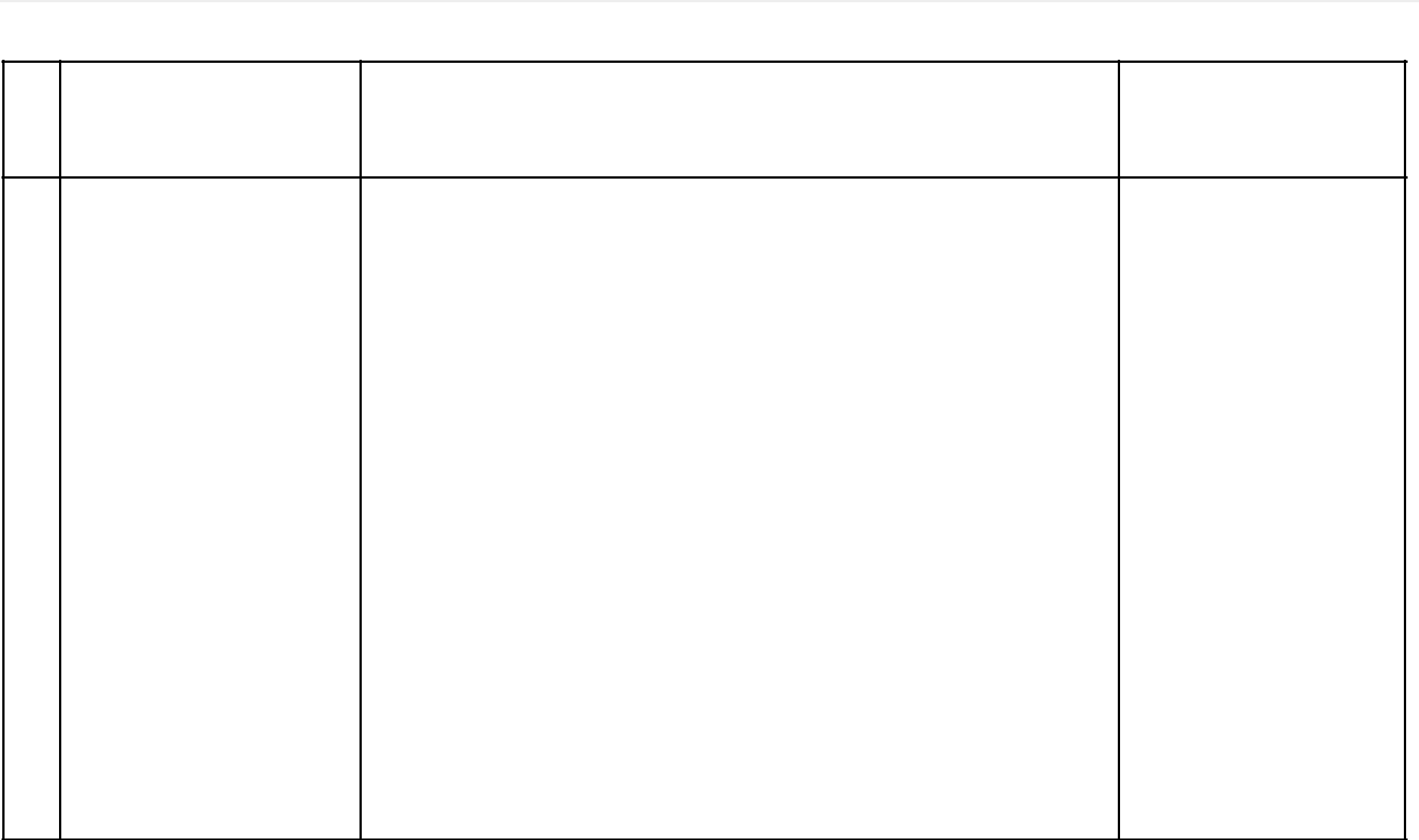 b-İmza yetkisine sahip şahısların imza sirküleri,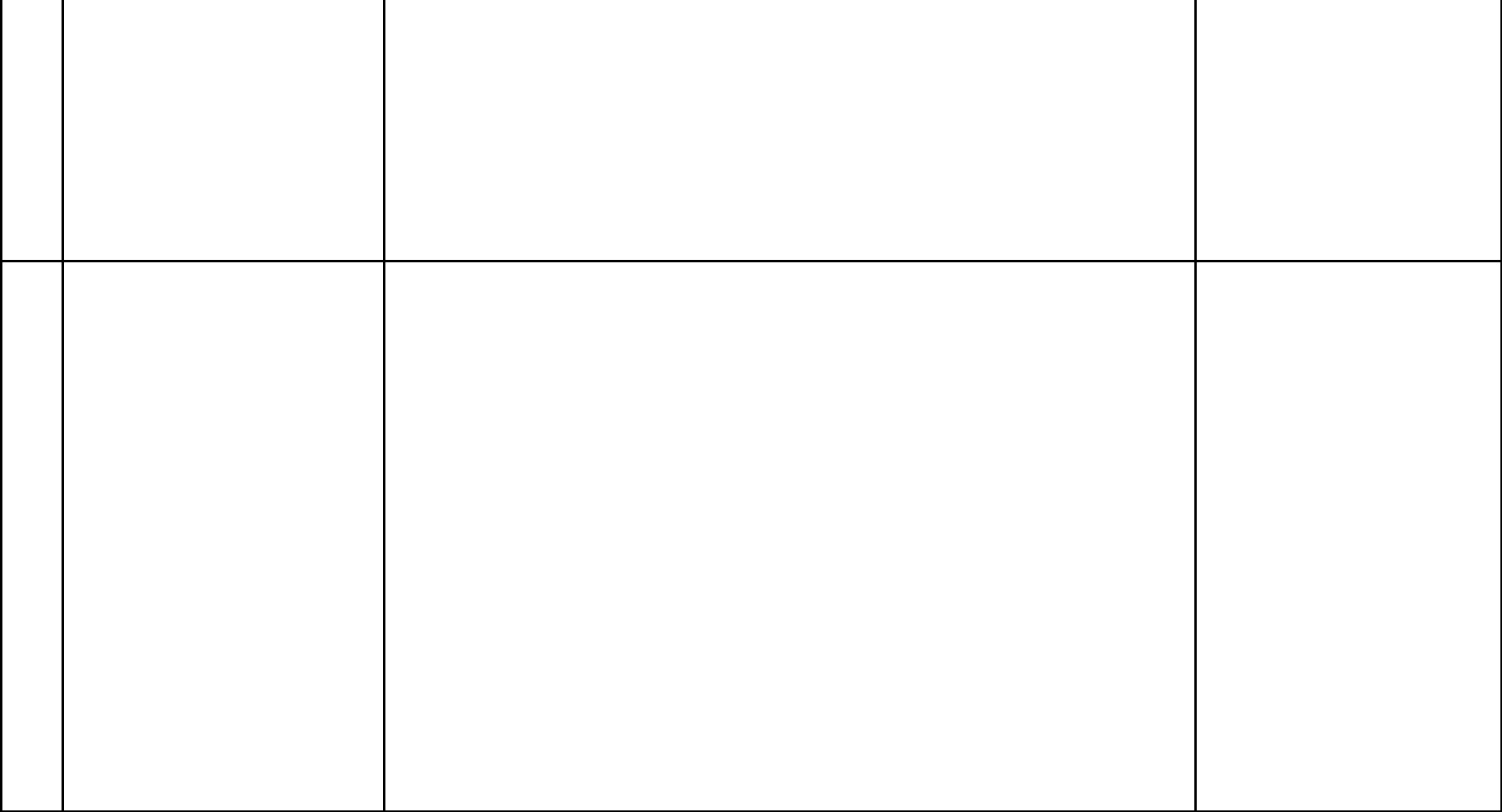 Bakanlığınca faaliyet izni verilir.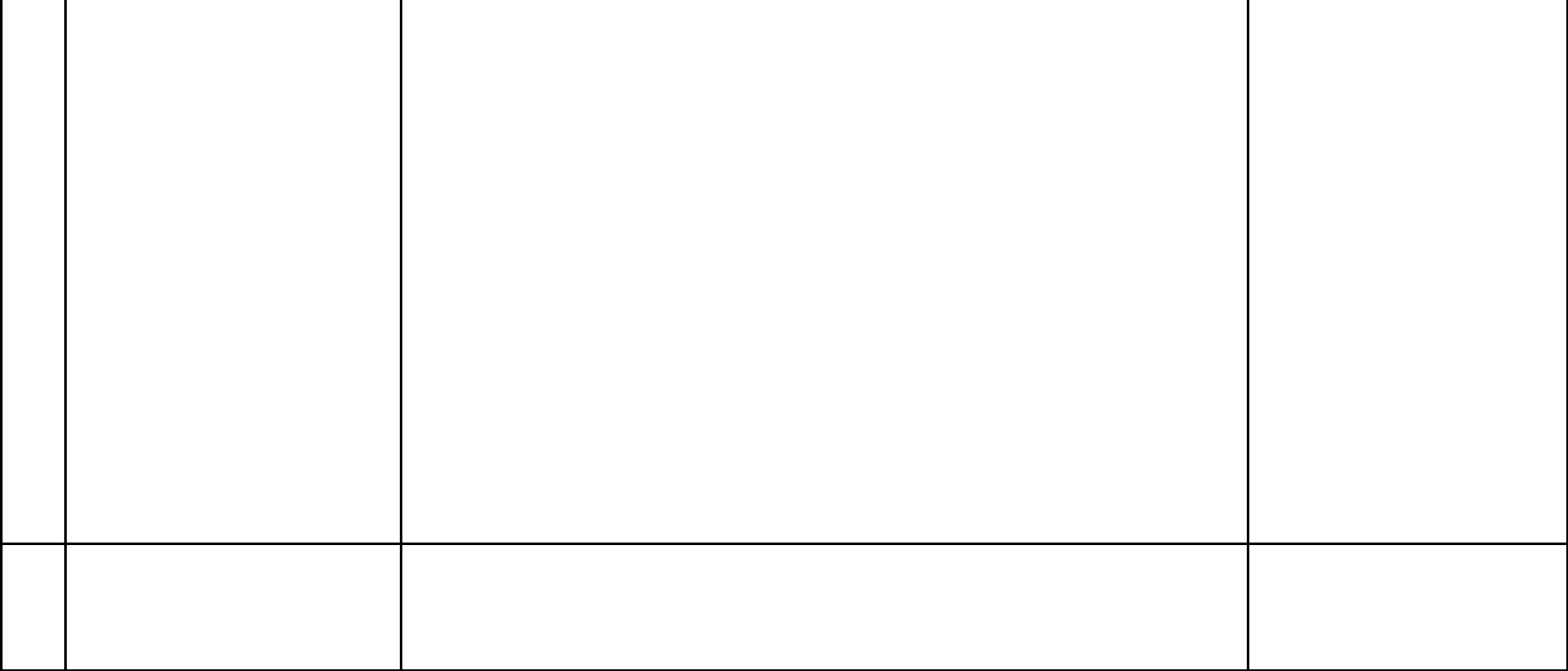 ilgilinin durumunun güvenlik yönünden uygun olduğunun belirlenmesi gerekir.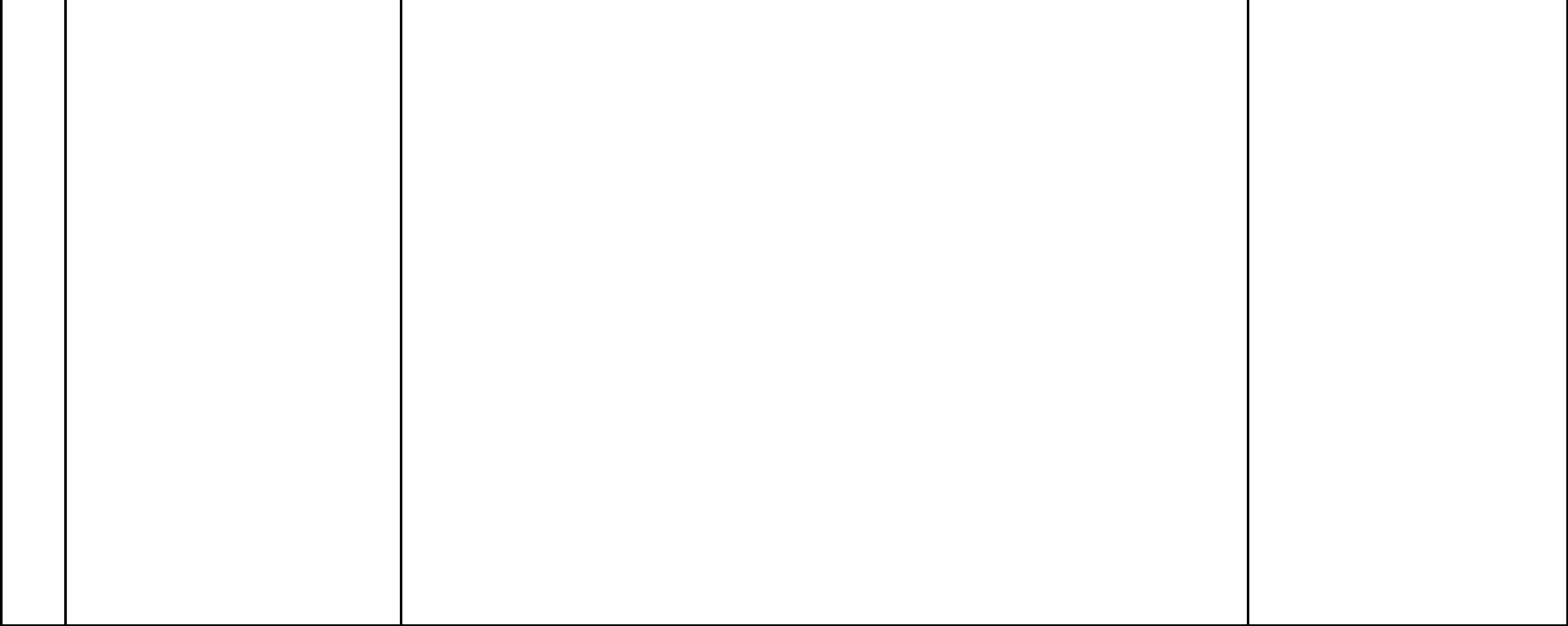 44Patlayıcı Madde Satın Alma ve Kullanma İzin Belgesi Verilmesi1-Dilekçe Emniyet Müdürlüğüne hitaben (TC No ve Adli sicil kaydı olup olmadığı belirtilecek)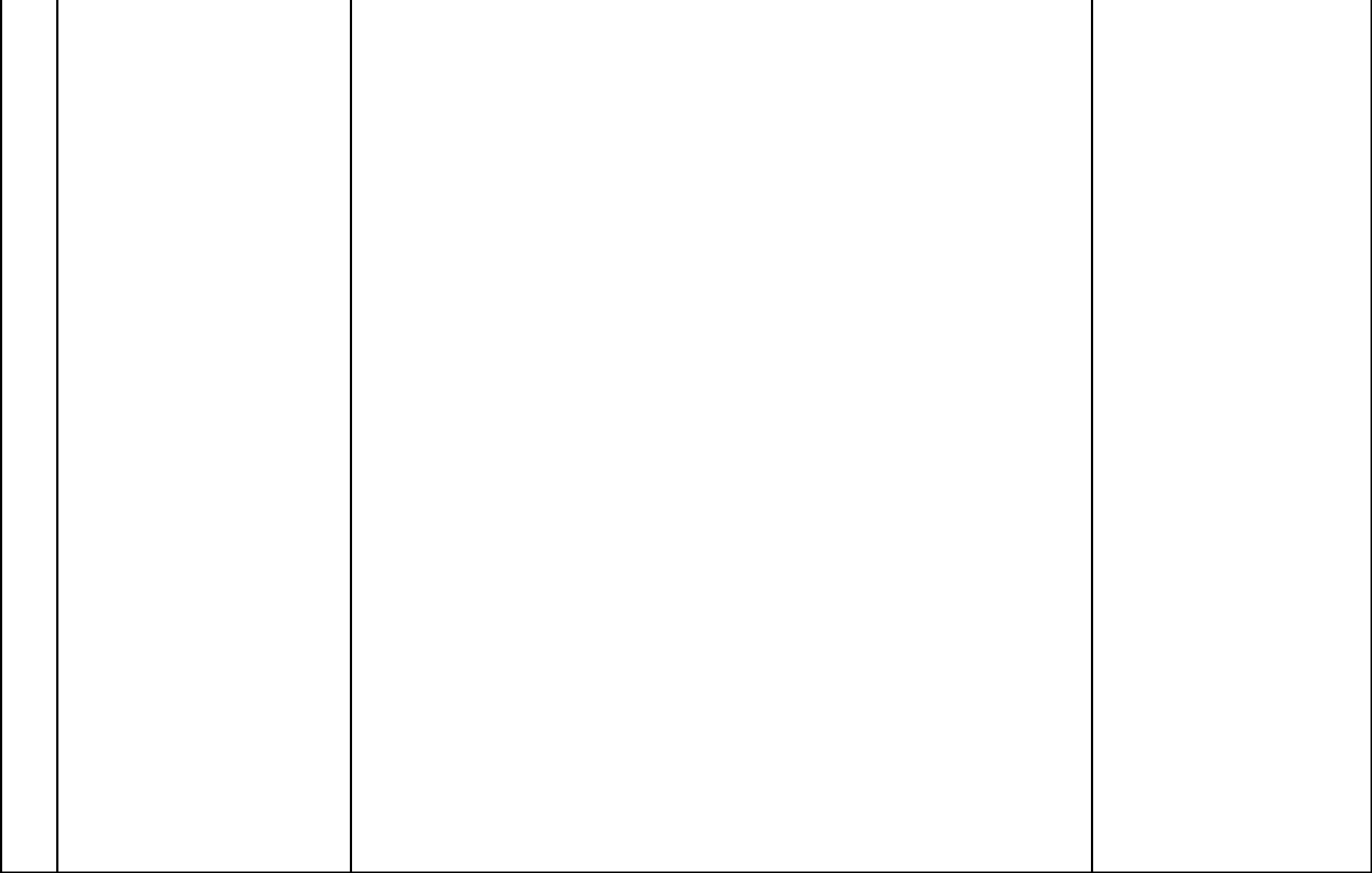 2-Tüzel kuruluş için (Ticaret sicil gazetesi, imza sirküleri,vergi levhası)3-Şirket adına satın alma ve naklinde görev alan kişilerin şirket tarafından görevlendirildiğine dair noterden yazı.4-Görev alan şahısların;a-Patlayıcı madde nakledenlere ait geçerli güvenlik belgesi.b-Vekaletnamec-Ateşleme işinde görev alacak kişinin (Ateşleyici yeterlilik belgesi)d-taahhütnameA- Patlayıcı maddenin alıcısına veya cins ve miktarına göre, depoda saklanmasıgerekiyorsa deponun izin belgesi, kiralanmış ise kira sözleşmesi,B- Kullanılacak patlayıcı maddenin cins ve miktarını belirten patlayıcı madde ihtiyaç raporu (Bu rapor, kendi ihtiyaçlarını tespit edebilme olanağı bulunan kamu kuruluşları için kendilerince, bu olanağa sahip olmayan kamu kuruluşları ile özel kuruluş veya kişiler için il Valiliğince verilir.),C- Kamu veya özel kuruluşlarından ihaleyle alınan işlerde bu hususu belgeleyen yazı,(Kamu kurum ve kuruluşlarının patlayıcı madde satın alma ve kullanma izin belgesi almalarında (C) bendi uygulanmaz.)D- (İşe Dair Belge)Maden veya taş ocağı işletme ruhsatı, maden veya taş ocağı başkasından kiralanmışsa noterlikçe onaylı kira sözleşmesi, bir kamu kuruluşuna ait ocağın kiralanması söz konusuysa, bu kamu kuruluşu tarafından verilen maden veya taş ocağını kullanabileceğine ilişkin yazı,F-(Kamu kurum ve kuruluşlarının patlayıcı madde satın alma ve kullanma izin belgesi almalarında (F) bendinde öngörülen belgelerinin kurum yetkilisi tarafından onaylanması yeterlidir.)G- Varsa, daha önce alınmış ve kullanılmış satın alma ve kullanma izin belgesi, H- Genel ve katma bütçeli daireler hariç olmak üzere patlayıcı madde işi ile uğraşacak gerçek ve tüzel kişilerin bu faaliyetlerinden dolayı üçüncü kişilere verecekleri zararların tazmini için düzenlenecek 'Tehlikeli Maddeler Zorunlu Sorumluluk Sigorta Poliçesi'nin aslı veya noterce onaylanmış sureti.12/10/2001 tarihli ve 199 sayılı genelge eki uygulama talimatının A) Maddesi:1. Depo Tespit Tutanağı (İzin belgesinin yenilenmesinde) 3 . Depo Uygunluk Raporu veya Depo Denetleme Formu 4 . Beyanname 5 . Ticaret Sicil Gazetesi (İlk müracaatlar ve isim değişikliklerinde)İl Emniyet Müdürlüğü Silah ve Patlayıcı Maddeler Şube Müdürlüğünce yapılmaktadır.50Patlayıcı Madde Üretim Tesisi Kuruluş İzin Belgesi VerilmesiA- İş yerinin kurulacağı yerin 1/1000 ve ya 1/2000 ölçekli hâlihazır haritası üzerine çizilmiş ve Bayındırlık ve İskan Bakanlığınca onanmış dört nüsha mevzi imar planı, B- İş yerinin kurulacağı yerin yüzölçümü ve sınırlarını gösteren, İl Bayındırlık ve İskân Müdürlüğünce onanmış 1/500 ölçekli dört nüsha vaziyet planı,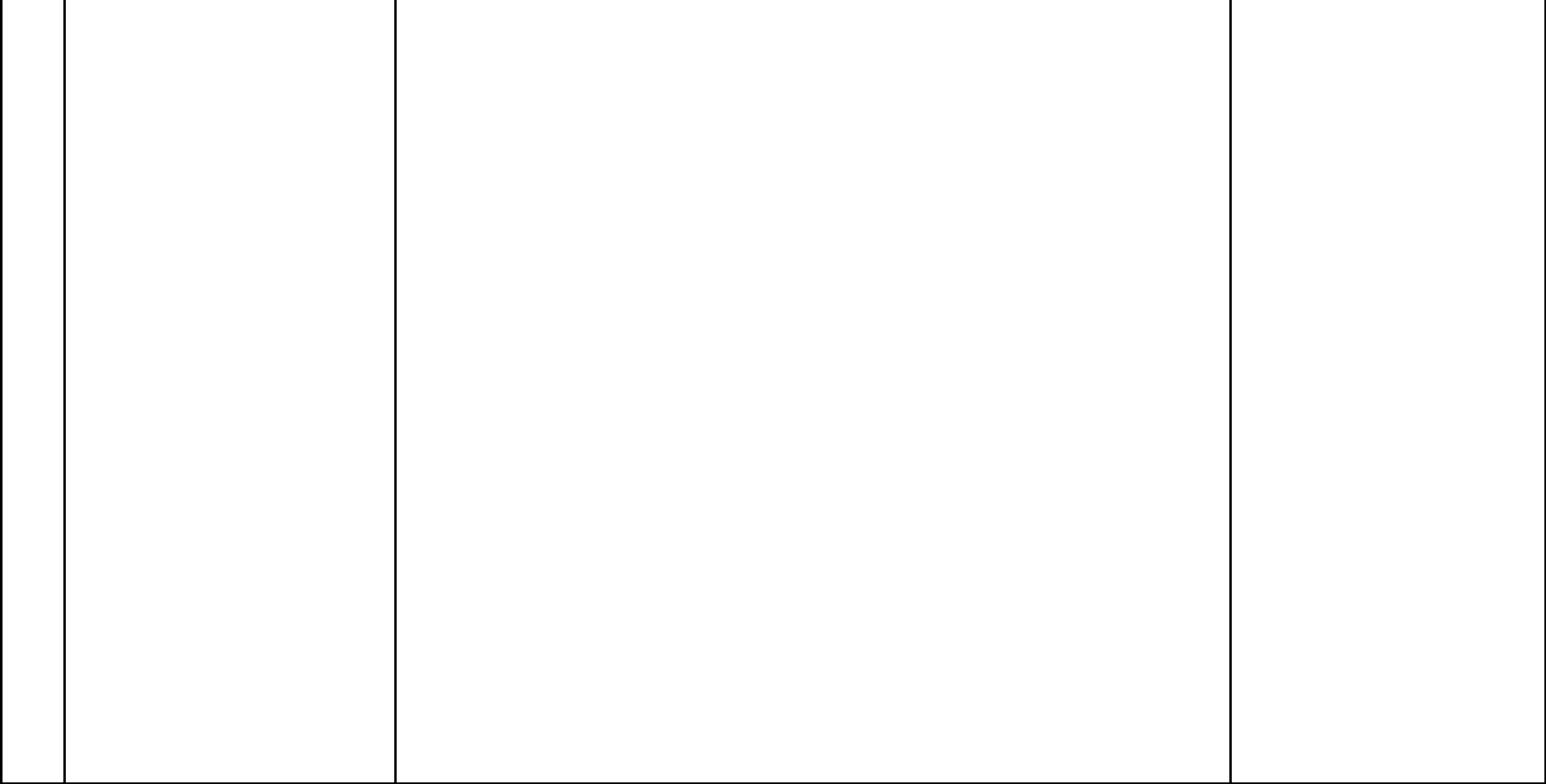 C- 1/50 ölçekli ve İl Bayındırlık ve İskân Müdürlüğünce onanmış inşaat projesi, D- İş yeri alanını sınırlayan, çevre duvarı veya en az iki metre yüksekliğindeki sağlam direklere bağlı sık tel örgüyü, sütre ve taş duvarları, denetime tabi ana giriş kapısı ile gerekli diğer kapıları gösterir vaziyet planı ve detay resimleri,E- 3194 Sayılı İmar Kanunun 21 inci maddesi hükümlerine göre alınmış yapı ruhsatı,F- İş yerinin Ek-1 sayılı çizelgede belirlenen güvenlik uzaklıklarını gösteren krokisi, G- Yapılacak yerüstü depolarında Ek-1 çizelgenin dip notunun (D) bendinde gösterilen uzaklıkların içinde kalan alanın, girişimcinin mülkiyetinde olduğunu veya kiralandığını ya da sahip veya zilyetlerinden muvafakat alındığını gösterir noter onaylı belge,H-Üretilecek patlayıcı maddelerin cins ve özelliklerini açıklayan belge,İ-İş yerinde üretilecek her madde için ayrı ayrı yıllık üretim kapasitesini belirtenbelge,K- İş yerindeki deneme ve yok etme yerlerini gösteren kroki,L- Sağlık ve Sosyal Yardım Bakanlığından 1593 Sayılı Umumi Hıfzıssıhha Kanununa göre alınacak gayri sıhhi müessese belgesi,M- Çalışma ve Sosyal Güvenlik Bakanlığı bölge çalışma müdürlüğünden 1475Sayılı İş Kanununa ve İşçi Sağlığı ve İş Güvenliği Tüzüğüne göre alınacak kurmaizni,N- Sanayi ve Ticaret Bakanlığından alınacak imalat belgesiO- Çevre Bakanlığından alınacak çevreye olumsuz etkisi olmadığını belirten belge. P- İş yeri alanını sınırlayan tüm çevrenin harekete duyarlı sensörler ile çalışacak aydınlatma ve alarm sistemi ile birlikte ayrıca, kameralarla bir merkezden izlenecek şekilde düzenlenmiş donanımların kurulduğunu gösterir belge.İl Emniyet Müdürlüğü Silah ve Patlayıcı Maddeler Şube Müdürlüğünce yapılmaktadır.51Patlayıcı Madde Üretim Tesisi İşletme İzin Belgesi VerilmesiA. İşyerinin ve patlayıcı madde deposunun Tüzük hükümlerine uygun olarak yapıldığına dair İl Bayındırlık ve İskan Müdürlüğünden alınacak rapor,B. Belediye veya Valilikçe verilmiş Yapı Kullanma İzni,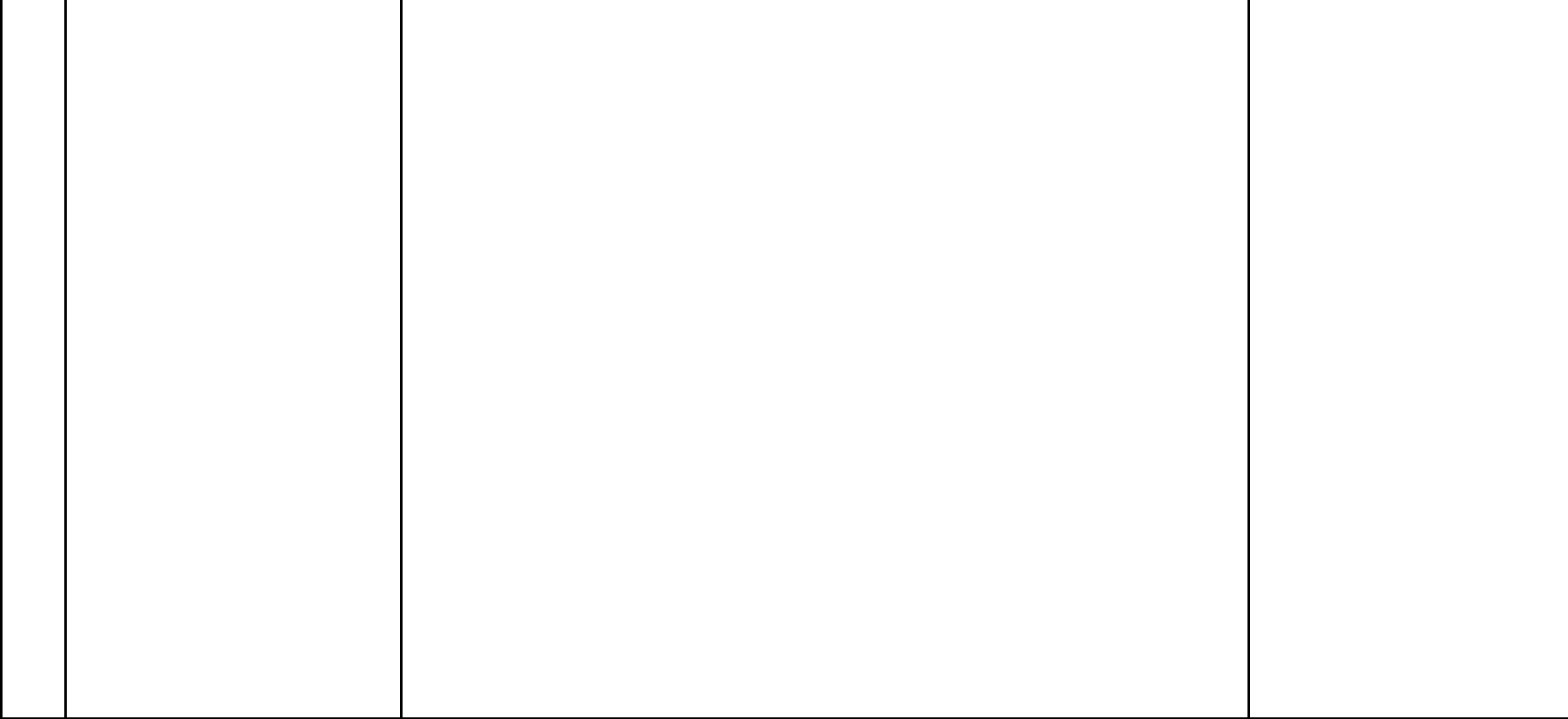 C. Çalışma ve Sosyal Güvenlik Bakanlığı Bölge Müdürlüğünce verilmiş İşletme Belgesi,D. Çevre ve Orman Bakanlığından alınacak, işyerinde arıtma tesis veya sistemleri kurulduğuna ve işletmeye elverişli olduğuna ilişkin belge,E. Sağlık ve Sosyal Yardım Bakanlığından 1593 sayılı Umumi Hıfzıssıhha Kanununa göre alınacak Gayri Sıhhi Müessese Belgesi (Açılma İzni),F. Yangın yönünden gerekli önlemlerin alındığına ilişkin itfaiye kuruluşu raporu, G. İşletme yetkilisinin Tüzük hükümlerine göre patlayıcı madde imal edip satışını yapacağına dair noter onaylı taahhütname,H. Patlayıcı maddelerin üretiminden sorumlu olacak kimya yüksek mühendisi, kimya mühendisi veya kimyagerin bu işi yapmasına ilişkin, işletme yetkilisinin vereceği noter onaylı vekaletname,İşyerinin teknik sorumluluğunu yüklenecek kimya yüksek mühendisi, kimya mühendisi veya kimyagerin patlayıcı maddeleri Tüzük hükümlerine göre üreteceğini, patlayıcı maddelerin imalinden fabrika çıkışına kadar gerekli emniyet tedbirlerini aldıracağına dair noter onaylı taahhütname,J. Taahhütnameyi veren kimya yüksek mühendisi, kimya mühendisi veya kimyagerin tasdikli diploma sureti,K. İşyeri sahibince hazırlanan ve İl Sanayi ve Ticaret Müdürlüğünce onaylanmış İşletme Ve Çalışma Yönergesi ile Çalışma ve Sosyal Güvenlik Bakanlığı Bölge Müdürlüğünce onaylanmış teknik güvenlik yönergesi.İl Emniyet Müdürlüğü Silah ve Patlayıcı Maddeler Şube Müdürlüğünce yapılmaktadır.İzin belgesi için Bakanlığa gönderilir.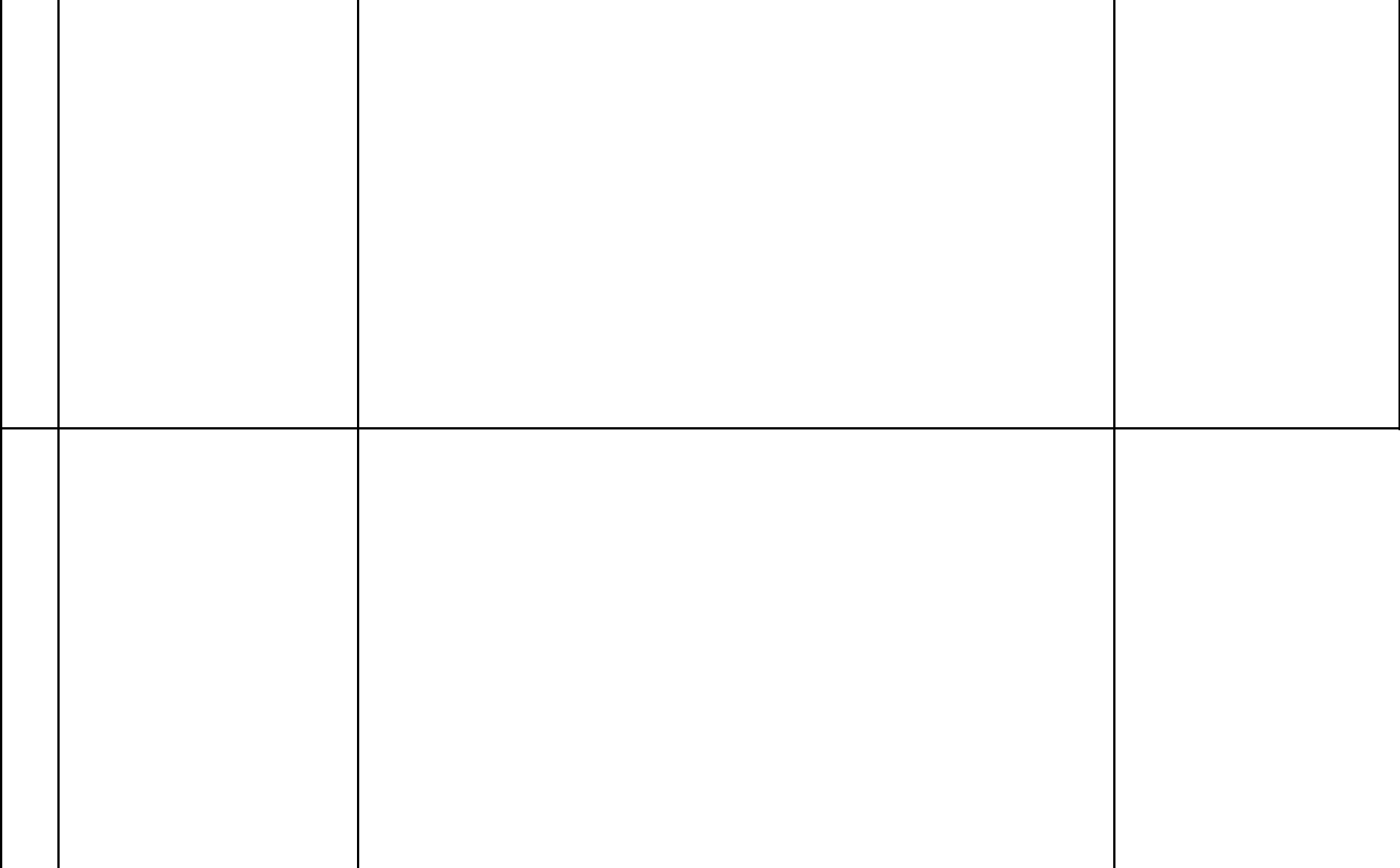 67Silah Taşıma ruhsatı (Meslek Mensupları)1-Mesleğini ve Silah taşıma talebini belirten İl Emniyet Müdürlüğüne Hitaben dilekçe,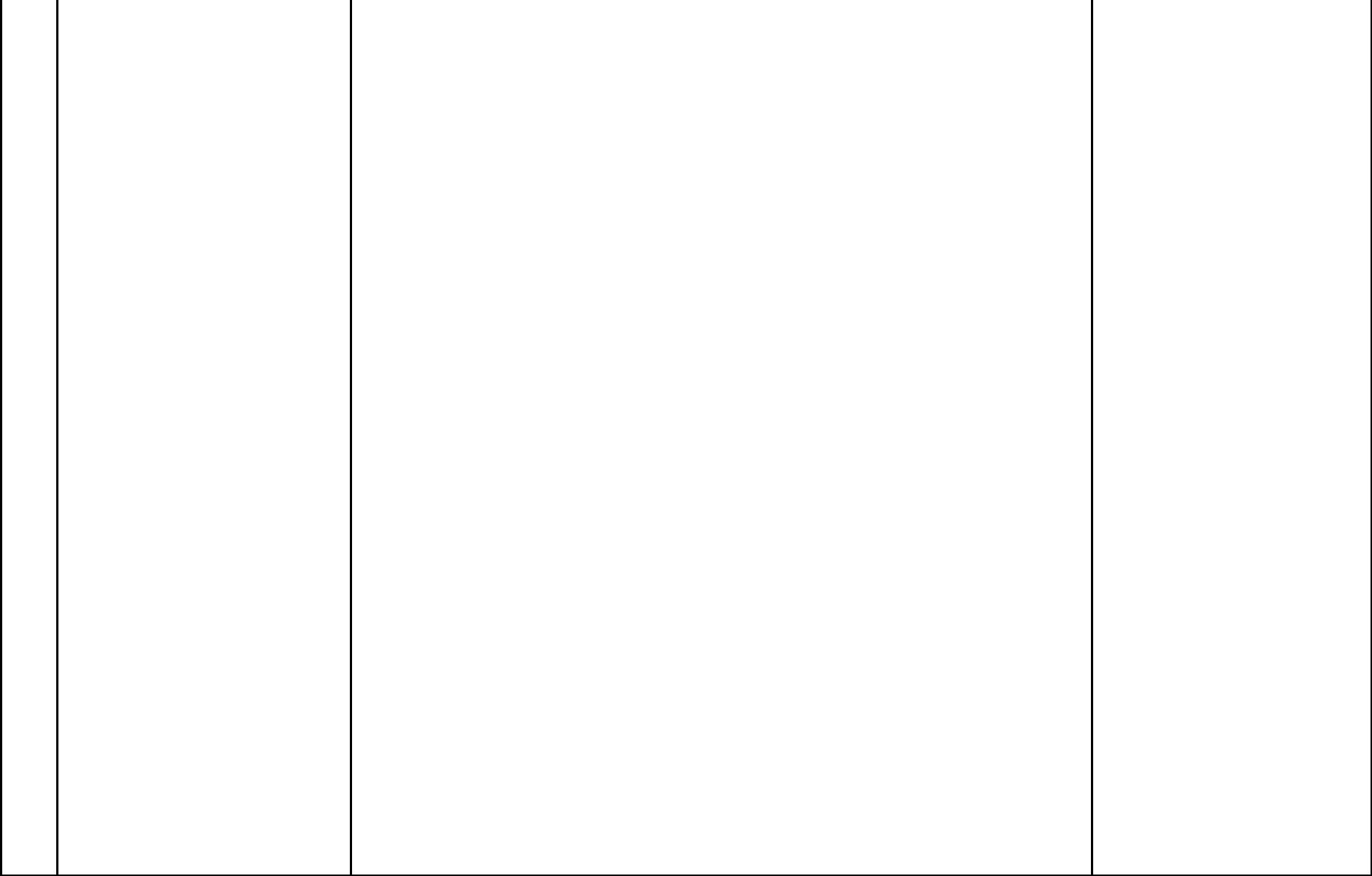 2-Son bir yıl içinde çekilmiş 4 adet fotoğraf,3-Arşiv kayıtlarını içeren adli sicil belgesi4- Silah ruhsatı alınmasında sakınca bulunmadığına dair Devlet Hastanesinden Heyet raporu ,5- Nüfus cüzdanı aslı ve fotokopisi.6- Yarım kapak telli dosya.7- Silah istek formu (Şubemizden temin edilecek)Meslekleri ile ilgili evraklar:a- Mülgab- Fahri temsilciler: Dışişleri Bakanlığının görevle ilgili resmi yazısı,c- Basın Mensupları: Basın, Yayın ve Enformasyon Genel Müdürlüğünün resmi yazısı, sarı basın kartı fotokopisi, ( yazı yeni tarihli olacak, fotokopi ise tasdikli) d- Kuyumcu ve sarraflar:( Fiilen ve Bizzat bu işi yapması gerekir)Yaptığı işten dolayı vergi mükellefi olunduğuna dair vergi dairesi yazısı, (yeni tarihli)j- Müteahhitler: ( Fiilen ve Bizzat bu işi yapması gerekir)İş deneyim (iş bitirme/iş durum) belgesi,(müracaat tarihi, -Toprak miktarını gösterir tapu müdürlüğü yazısı,(Kıraç arazi 1700 dönüm, taban arazi 900 dönüm olması gerekir.)Ziraat odasından veya tarım il/ilçe müdürlüğünden alınacak üretici belgesi,Kar zarar cetveli ve bilanço, (Vergi dairesi tasdikli)-Ticaret sicil gazetesinde en son yayımlanan şirket ana sözleşmesi,(eski tarihli ise değişiklik olmadığına dair şerh olacak) Ruhsat talebi doğrultusunda yönetim Kurulu başkan ve üyeleri ile genel müdür ve yardımcılarının görevleriyle ilgili atama f- Banka Müdürleri:itibariyle en fazla bir yıl önce biten işlere ait iş deneyim (iş bitirme/iş durum) belgeleri aranır. iş durum belgesinde ise yüzde yetmişlik kısmı tamamlanmış olacak) -Yaptığı işten vergi mükellefi olduğuna dair vergi dairesi yazısı,Ortaklık veya şirket söz konusu ise bu durumu gösterir ticaret sicil gazetesi, (ortaklardan en fazla iki kişi alabilir, gazete eski tarihli ise ortaklıkta değişiklik olmadığına dair şerh olacak)Sorumlu ortakları ve kimlerin silah ruhsatı alacağını belirten yetkili kurul kararı,-Bir işin çevre düzenlemesi ya da çim ekme işleri, boya, proje, tesisat, harita işleri bu kapsamda değerlendirilmeyecektir.İl Emniyet Müdürlüğü Silah ve Patlayıcı Maddeler Şube Müdürlüğünce yapılmaktadır.k- Akaryakıt istasyonu sahipleri: :( Fiilen ve Bizzat bu işi yapması gerekir) -Kurum ile yapılan sözleşme fotokopisi, işyeri ruhsat fotokopisi (sözleşme uzun süreli ise sözleşmenin devam ettiğine dair yazı)Yaptığı işten vergi mükellefi olduğuna dair vergi dairesi yazısı,-Ortaklık veya şirket söz konusu ise bu durumu gösterir ticaret sicilgazetesi,(ortaklardan en fazla iki kişi alabilir)gazete eski tarihli ise ortaklıktadeğişiklik olmadığına dair şerh gerekir.) Sorumlu ortakları ve kimlerin silah ruhsatıalacağını belirten yetkili kurul kararı,l- Akaryakıt istasyonu sahipleri adına akaryakıt satışı yapanlar:İş sahibinin yazılı müracaatı, ortaklık veya şirket söz konusu ise silah ruhsatı talebine dair yetkili kurul kararı,Kurum ile yapılan sözleşme fotokopisi, işyeri ruhsat fotokopisi,(sözleşme uzun süreli ise sözleşmenin devam ettiğine dair yazı)-Yaptığı işten vergi mükellefi olduğuna dair vergi dairesi yazısı,Çalışanın sigorta primlerinin ödendiğine dair SSK yazısı,m- Sigortalı olarak en az 50 işçi çalıştıranlar: ( Fiilen ve Bizzat bu işi yapmasıgerekir)-İş sahiplerindenYaptığı işten vergi mükellefi olduğuna dair vergi dairesi yazısı,Çalıştırılan işçi sayısını ve primlerin ödendiğine dair SSK yazısı, (geriye dönük 1 yıllık 18.000 gün pirim ödeyecek-Ortaklık veya şirket söz konusu ise bu durumu gösterir ticaret sicil gazetesi,(gazete eski tarihli ise ortaklıkta değişiklik olmadığına dair şerh olacak) -Sorumlu ortakları ve kimlerin silah ruhsatı alacağını belirten yetkili kurul kararı,Bu işyerlerinde çalışan bekçi, veznedar ve mutemetlerden,İş sahibinin yazılı müracaatı, ortaklık veya şirket söz konusu ise bu durumu gösterir ticaret sicil gazetesi ile silah ruhsatı talebine dair yetkili kurul kararı, - Sigorta primlerinin ödendiğine dair SSK yazısı, yapılan işe dair vergi dairesi yazısı, n- Poligon sahipleri:-İş sahiplerinden;İşletme ruhsatı fotokopisi, -Yaptığı işten vergi mükellefi olduğuna dair vergi dairesi yazısı, - Ortaklık veya şirket söz konusu ise bu durumu gösterir ticaret sicil gazetesi, (ortaklardan en fazla iki kişi ruhsat alabilir, ticaret sicil gazetesi eski tarihli ise ortaklıkta değişiklik olmadığına dair şerh düşülecek,)-Yönetimden sorumlu ortakları ve kimlerin silah ruhsatı alacağını belirten yetkilikurul kararı,-Bu işyerlerinde çalışan bekçilerden, - İş sahiplerinden istenen belgeler, -İşverenin yazılı müracaatı, ortaklık veya şirket söz konusu ise silah ruhsatı talebine dair yetkili kurul kararı, -Sigorta primlerinin ödendiğine dair SSK yazısı, o- Müze ve anıtları koruyan bekçiler:Kişi/kurumun yazılı müracaatı -Eski eserler ve tarihi anıtların tapu kayıt belgeleri,Bekçilerin primlerin ödendiğine dair SSK yazısı,ö- Arıcılık yapanlar: :( Fiilen ve Bizzat bu işi yapması gerekir)Ziraat odalarından veya il/ilçe tarım müdürlüklerinden alınacak çiftçi belgesi,-Kovan adedini belirtilen, (100 Adet faal kovanı olacak) il/ilçe tarım müdürlüğünün yazısı,-2000 Kg bal satıldığına dair müstahsil makbuzu (müracaat tarihi itibarıyla 1 yıllık olmasına dikkat edilecek), Arıcılığın meskûn yerler dışında, gezginci olarak ve bilfiil yapıldığına dair il/ilçe tarım müdürlüğünün yazısı p- Patlayıcı madde depolarının korunması ile görevli bekçiler:-Vergi mükellefi olduğuna dair vergi dairesi yazısı, -Oda kayıt belgesi, -İş sahibinin yazılı müracaatı,-Depo izin belgesi fotokopisi, -Sigorta primlerinin ödendiğine dair SSK yazısı, Asli memur statüsünü kazanmış olup ihraç ve benzeri sebepler dışında tamamen kendi isteği ile kurumlarından ayrılanlar:Ayrılış şeklini belirten kurum yazısı,s- Dövize ilişkin işlem yapanlar: ( Fiilen ve Bizzat bu işi yapması gerekir)Banka ve Kambiyo Genel müdürlüğünün izin belgesi fotokopisi,Oda kayıt belgesi, Vergi dairesi yazısı, işyeri ruhsat fotokopisi,(belgeler yeni tarihli)ş- Avukatlardan:Bağlı oldukları barodan üyelik yazısı, (Mühürlü olacak)Noterlerden:Noterlik belgesi fotokopisi,(Fotokopi tasdikli olacak) -Vergi dairesi yazısıt- Oda, birlik, federasyon ve konfederasyonların yönetim kurulu başkan ve üyeleri ile meclis üyeleri:Bağlı olunan oda, birlik, federasyon, konfederasyonun yazısı,(mühürlü) -Görevle ilgili seçim tutanağı,u- En az bir dönem köy veya mahalle muhtarlığı yapmış olanlar: Valilik veya kaymakamlıktan alınacak görev belgesi,(mühürlü)68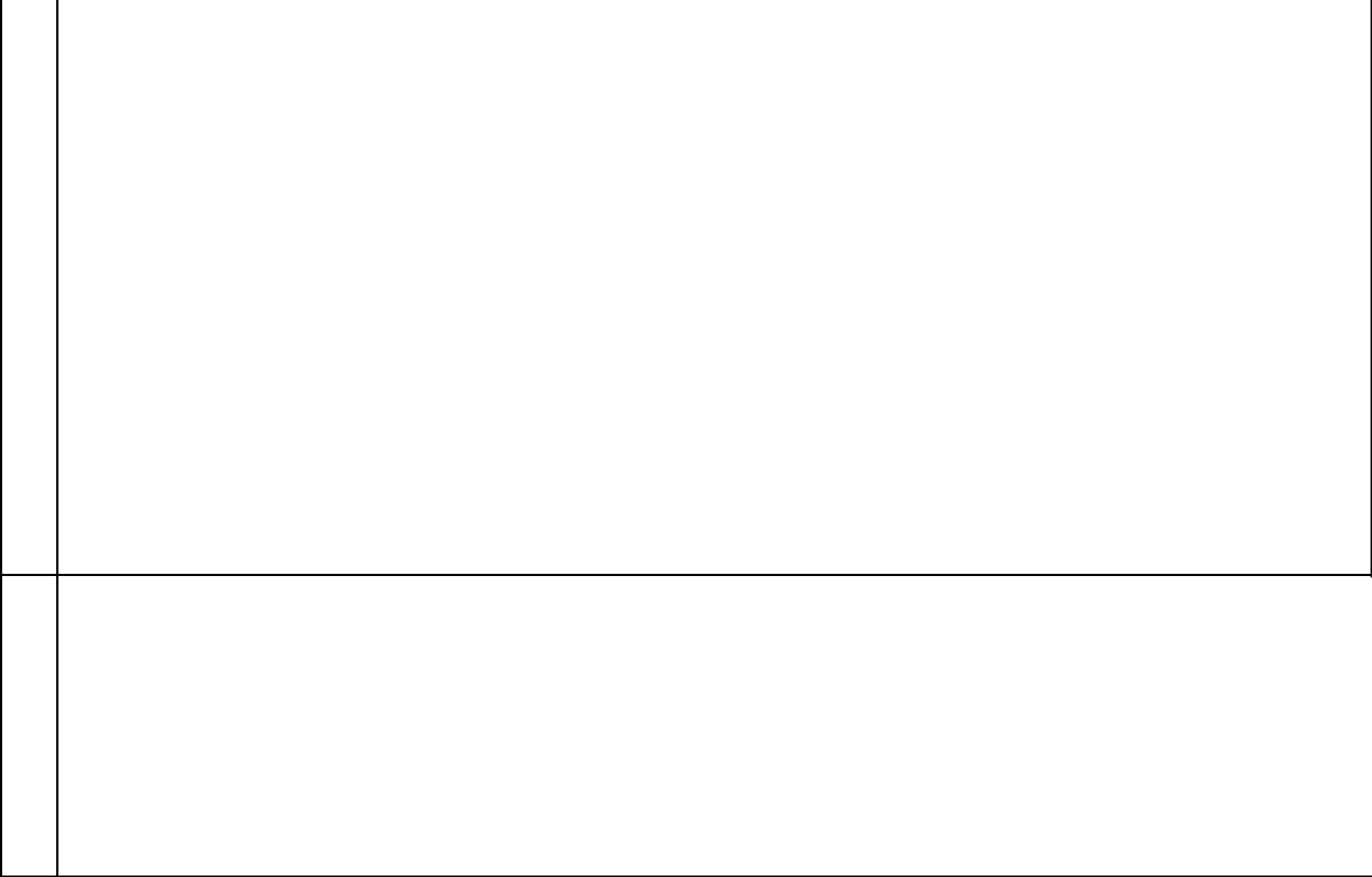 10- Atmış (60) TL sürücü belgesi kart ücreti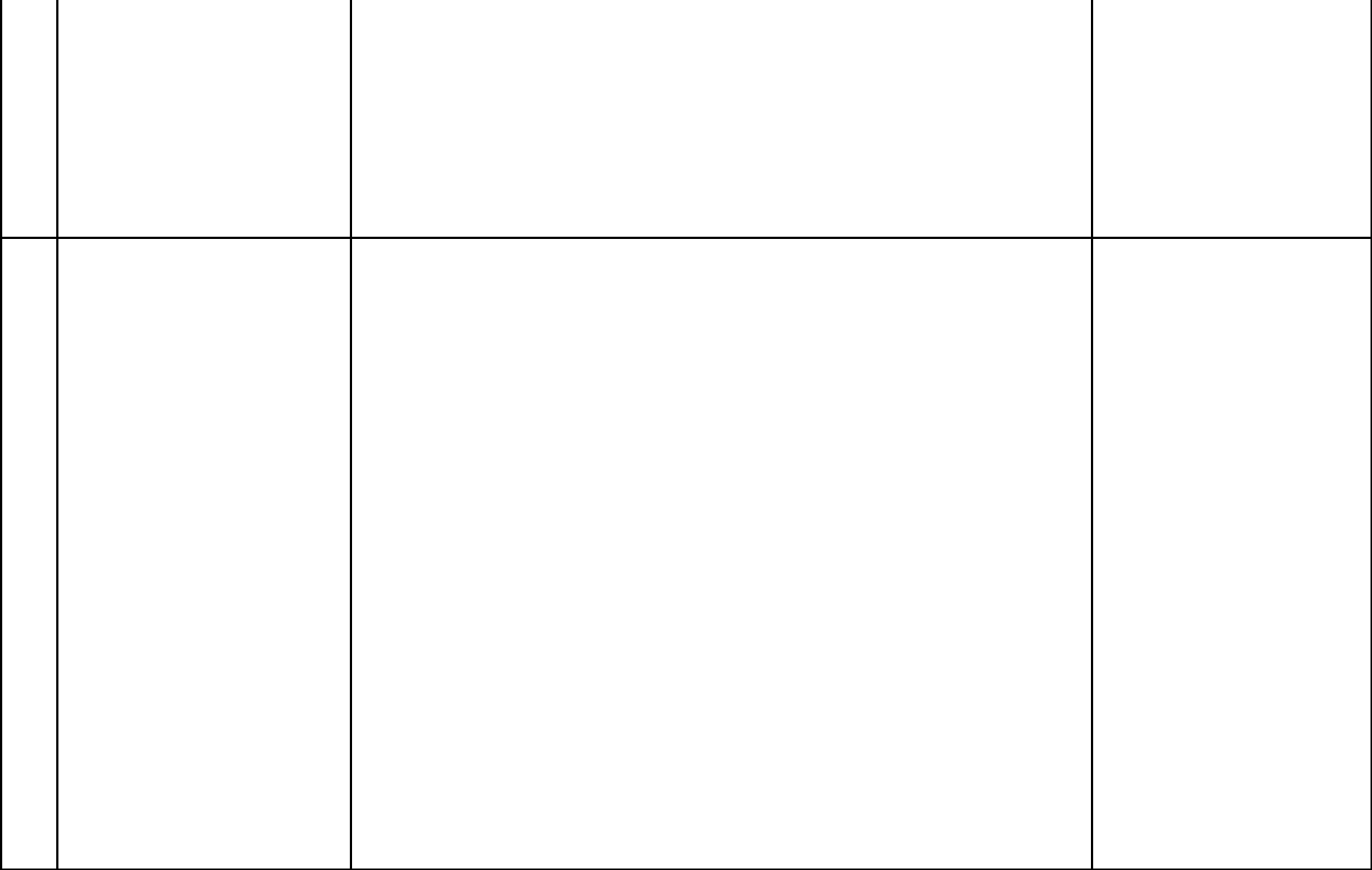 11- Canlı parmak izi kayıt formu11- Canlı parmak izi kayıt formu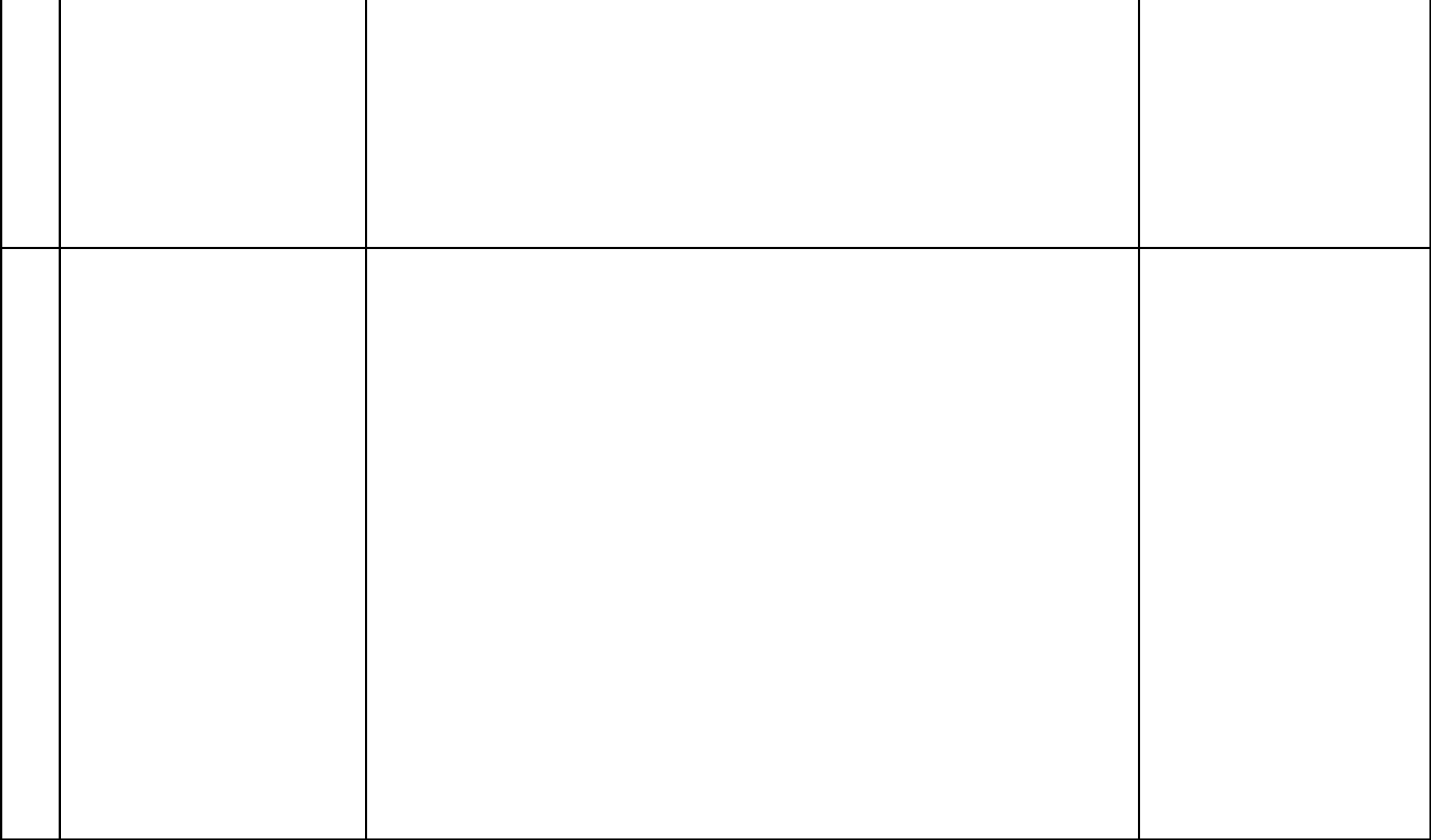 SIRAVATANDAŞA SUNULANBAŞVURUDA İSTENİLEN BELGELERHİZMETİN TAMAMLANMANOHİZMETİN ADIBAŞVURUDA İSTENİLEN BELGELERSÜRESİ (EN GEÇ SÜRE)NOHİZMETİN ADISÜRESİ (EN GEÇ SÜRE)1- Düzenleme Kurulu imzalı dilekçe2- Nüfus Cüzdanı Suretleri3- İkametgâh belgeleri2911 Sayılı Kanuna Göre Açık4- Adli Sicil Belgeleri (Siyasi Partilerden-EGM Hukuk Müş.09.09.2009 t.görş.)1Hava Toplantısı, Gösteri5- Şahsi Beyan Belgeleri48 SAAT1Yürüyüşü, Kapalı Yer Toplantısı6- Yönetim Kurulu Kararı48 SAATYürüyüşü, Kapalı Yer Toplantısı6- Yönetim Kurulu KararıBildirimi7- Afiş ve Pankartların imzalı örnekleri8- Salon Tahsis Belgesi9- Çalışma ve Meslek Adresleri10- Şahsi Beyan Belgeleri2559 Sayılı Kanunun EK-1.1- Dilekçeler48 SAAT2Maddesine Göre Konser, Şölen,2- Nüfus Cüzdanı Fotokopileri48 SAATŞenlik vb. Etkinliklerin Bildirimi3- İkametgâh belgeleriTiyatro Etkinliklerinde Yapılacak1- Etkinliği organize eden kişilerin kimlik bilgileri48 SAAT3Tiyatro Etkinliklerinde Yapılacak2- Oyuncuların sabıka kayıtları48 SAATBildirimlerde3- Oyuncuların ikametgah belgeleri4- Oyun hakkında afiş, bilet örneği3- Oyuncuların ikametgah belgeleri4- Oyun hakkında afiş, bilet örneğiSivil Toplum Kuruluşları1- Müracaat dilekçesi48 SAAT4Tarafından Yapılan Kongrelerde1- Müracaat dilekçesi48 SAATYapılacak BildirimlerdeOlağanüstü Genel Kurul1- Mülki Amirliğe hitaben dilekçeTOPLANTI ÖNCESİ (7)5Olağanüstü Genel Kurul2- Yönetim Kurulu KararıTOPLANTI ÖNCESİ (7)5Toplantısı (Siyasi Parti)2- Yönetim Kurulu KararıGÜNToplantısı (Siyasi Parti)3- Delege ListesiGÜN3- Delege Listesi1-Dilekçe2-Atama Yazısı3-Kuruluş Bildirim Formu24 SAAT6Siyasi Parti Kuruluş İşlemi4-Parti Tüzüğü24 SAAT5-Atananlara ait Nüfus Cüzdanı6- İkametgâh Belgeleri6- İkametgâh Belgeleri7- Sabıka Kayıtları (Siyasi Partilerden-EGM Hukuk Müş.09.09.2009 t.görş.)7- Sabıka Kayıtları (Siyasi Partilerden-EGM Hukuk Müş.09.09.2009 t.görş.)1- Dilekçe1- Dilekçe2- Kuruculuk Belgesi2- Kuruculuk Belgesi3- Çalışma Belgesi3- Çalışma Belgesi4- Atama Yazısı4- Atama Yazısı24 SAAT7Memur Sendikası Kuruluş İşlemi5- Yönetim Kurulu Listesi5- Yönetim Kurulu Listesi24 SAAT6- İkametgâh Belgeleri6- İkametgâh Belgeleri7- Sabıka Kayıtları7- Sabıka Kayıtları8- Sendika Tüzüğü8- Sendika Tüzüğü9- Nüfus Cüzdanı9- Nüfus Cüzdanı1- Dilekçe1- Dilekçe2- Kuruluş Belgesi2- Kuruluş Belgesi3- Mal Beyanları3- Mal Beyanları4- Atama Yazısı4- Atama Yazısı8İşçi Sendikası Kuruluş İşlemi5- Yönetim Kurulu Çizelgesi5- Yönetim Kurulu Çizelgesi24 SAAT8İşçi Sendikası Kuruluş İşlemi6- İkametgâh Belgeleri6- İkametgâh Belgeleri24 SAAT6- İkametgâh Belgeleri6- İkametgâh Belgeleri7- Sabıka Kayıtları (Siyasi Partilerden-EGM Hukuk Müş.09.09.2009 t.görş.)7- Sabıka Kayıtları (Siyasi Partilerden-EGM Hukuk Müş.09.09.2009 t.görş.)8- Tüzük8- Tüzük9- Nüfus Cüzdanı9- Nüfus Cüzdanı10-Meslek ve Sanat Özgeçmişi10-Meslek ve Sanat Özgeçmişi1- Dilekçe1- Dilekçe15 GÜN ÖNCE9Sendika Kongresi2- Üye ve Delege Listesi2- Üye ve Delege Listesi15 GÜN ÖNCE3- Yönetim Kurulu Kararı3- Yönetim Kurulu Kararı1- Vukuatlı Nüfus Kaydı1- Vukuatlı Nüfus KaydıMüracaat alındıktan sonra10Sosyal Tesislere Giriş Kartı2- Matbu Form Doldurulacak2- Matbu Form DoldurulacakKart basımı için evraklar3- Resim (2 adet)3- Resim (2 adet)EGM’ye gönderiliyor.1- Başvuru Dilekçesi (Müracaatta İl Emniyet Müdürlüğünce verilmektedir)2- Güvenlik Soruşturması Formu (İl Emniyet Müdürlüğünce verilmektedir)İl Emniyet MüdürlüğüÜniversite Mezunu Polis Memuru3- Lisans Diplomasıİl Emniyet Müdürlüğü11Üniversite Mezunu Polis Memuru4- Askerlik Terhis Belgesi (Erkek adaylar içinEğitim Şube MüdürlüğüAlımı5- Evlenme Cüzdanı (Evli adaylar için)tarafından yapılmaktadır.5- Evlenme Cüzdanı (Evli adaylar için)tarafından yapılmaktadır.6- KPSS Sonuç Belgesi7- Fotoğraf (4 Adet)1- Dilekçe2- El Yazısı ile Doldurulan Özgeçmişi3- İkametgâh Belgesi4- En son Bitirdiği Okul Diploması2828 Sayılı Kanuna Göre5- Askerlik Durum BelgesiE.G.M tarafından122828 Sayılı Kanuna Göre6- Vukuatlı Nüfus Kayıt ÖrneğiE.G.M tarafından12Teknisyen Yardımcısı Alımı6- Vukuatlı Nüfus Kayıt Örneğiyapılmaktadır.Teknisyen Yardımcısı Alımı7- Fotoğraf (6 adet)yapılmaktadır.7- Fotoğraf (6 adet)8- Meslek Sertifikası veya Belgesi (Varsa Tercihen9- İş Talep Formu (Müracaat esnasında İl Emniyet Müdürlüğünce verilmekte)10- Güvenlik Soruşturması (Sınavı Kazananlardan)11- Sağlık Kurulu Raporu (Sınavı Kazananlardan)1- Sürücü BelgesiAraç ve Sürücü Kontrolü,2- Trafik ve Tescil Belgesi5 DAKİKA13Araç ve Sürücü Kontrolü,3- Araca Ait Sigorta Poliçesi5 DAKİKA13Bilgisayar Sorgulaması3- Araca Ait Sigorta Poliçesi5 DAKİKABilgisayar Sorgulaması4- Sürücüye Ait SRC Belgesi4- Sürücüye Ait SRC Belgesi5- Takoğraf Çıktı Belgesi (Kamyon, Otobüs, Çekici, Tanker Sürücülerinden)Trafik Kazasına Müdahale,1- Sürücü BelgesiAraçların Kaza Yerinden2- Trafik ve Tescil Belgesi1 SAAT14Kaldırılması, Yolun Trafiğe3- Araca Ait Sigorta Poliçesi1 SAATAçılması ve Kaza Tespit Tutanağı4- Sürücüye Ait SRC BelgesiTanzimi5- Takoğraf Çıktı Belgesi (Kamyon, Otobüs, Çekici, Tanker Sürücülerinden)Trafik Kazası Tespit Tutanağı ile1- Kazaya Karışan Sürücünün veya Araç Sahibinin Nüfus Cüzdanı1,5 SAAT15Alkol Raporunun Tasdikli1- Kazaya Karışan Sürücünün veya Araç Sahibinin Nüfus Cüzdanı1,5 SAATFotokopisinin VerilmesiTrafik Suçu İşleyen Sürücülere16Trafik İdari Para Cezası Karar1- Sürücüye Ait Sürücü Belgesi veya Nüfus Cüzdanı2 DAKİKATutanağı veya Trafik SuçTutanağı Tanzim EtmekTrafikten Meni Gereken1- Araca ait Trafik ve Tescil Belgesi5 DAKİKA17Araçların Men İşlemi ve Men1- Araca ait Trafik ve Tescil Belgesi5 DAKİKA17Araçların Men İşlemi ve Men2- Araca ait Sigorta Poliçesi5 DAKİKATutanağının Tanzim Edilmesi2- Araca ait Sigorta PoliçesiTutanağının Tanzim Edilmesi18Sürücü Belgelerinin Geçici Olarak1- Sürücü Belgesi10 DAKİKAGeri AlınmasıGeçici Olarak Geri Alınan SürücüBelgelerinin İnfaz Müddeti1- Şahsa ait Nüfus Cüzdanı2 DAKİKA19Sonunda Bilgisayar Düşümü1- Şahsa ait Nüfus Cüzdanı2 DAKİKAYapılması ve Belge SahibineİadesiHakkında Suç Tutanağı Tanzim1- Şahsa ait Nüfus Cüzdanı30 DAKİKA20Edilen Şahısların Cumhuriyet1- Şahsa ait Nüfus Cüzdanı30 DAKİKABaşsavcılığına ÇıkarılmasıTrafikten Men Edilen Araçların1- Vekalet Belgesi veya Muvafakat name21Trafikten Men Edilen Araçların2- Aracı Teslim Alacak Şahsa Ait Sürücü Belgesi Fotokopisi5 DAKİKA21Araç Sahibine veya Vekalet3- Araç Şirket Adına ise Şirket Sözleşmesi5 DAKİKAVerdiği Şahsa Teslim Edilmesi3- Araç Şirket Adına ise Şirket SözleşmesiVerdiği Şahsa Teslim Edilmesi4- İmza Sirküleri4- İmza Sirküleri1- Emniyet Müdürlüğüne Hitaben Talep yazısı,2- Resmi Kurumlarda; Bağlı bulunulan Bakanlık veya Genel Müdürlüğün uygungörüşü, Üniversiteler için YÖK'ün uygun görüşü, kurum KİT ise HazineMüsteşarlığının uygun görüşü, İl Özel İdareleri için İl Genel Meclisinin, Belediyeİl Emniyet Müdürlüğü ÖzelÖzel Güvenlik İzni verilmesi veBaşkanlıkları için Belediye Meclisinin kararı.İl Emniyet Müdürlüğü Özel22Özel Güvenlik İzni verilmesi veBaşkanlıkları için Belediye Meclisinin kararı.Güvenlik Şube Müdürlüğü22sona erdirilmesi3- Özel kuruluşlar ve bankalarda;Yönetim kurulu kararı veya ortaklarının özelGüvenlik Şube Müdürlüğüsona erdirilmesi3- Özel kuruluşlar ve bankalarda;Yönetim kurulu kararı veya ortaklarının özeltarafından yapılmaktadır.güvenlik uygulaması için almış olduğu karar,tarafından yapılmaktadır.güvenlik uygulaması için almış olduğu karar,a- Ticaret Sicil Gazetesinin yayımlanmış bir örneği, Ticaret Sicil Gazetesiyayımlanmamış ise Ticaret Sicil Memurluğundan alınacak olan Ticaret SicilTasdiknamesi, özel bankaların açılan şubelerine ait Ticaret Sicil Gazetesi,1- Emniyet Müdürlüğüne Hitaben Talep yazısı,İl Emniyet Müdürlüğü Özel2- Özel kuruluşlarda unvan değişikliğine ilişkin yönetim kurulu kararıİl Emniyet Müdürlüğü Özel23Unvan değişikliği3- Ticaret Sicil Gazetesinin yayımlanmış bir örneği, Ticaret Sicil GazetesiGüvenlik Şube Müdürlüğüyayımlanmamış ise Ticaret Sicil Memurluğundan alınacak olan Ticaret Siciltarafından yapılmaktadır.Tasdiknamesi,1- Emniyet Müdürlüğüne hitaben dilekçe. (T.C. Kimlik no. ve adli sicil kaydı olupolmadığı belirtilecek.) Eğitime başlama tarihi itibari ile 18 yaşını doldurmuşolmaları gerekmektedir.2- En az 8 yıllık ilköğretim okulu mezunu olmak. Noter tasdikli Diploma fotokopisi,3- Adli sicil kaydı,4- Dört adet vesikalık fotoğraf,İl Emniyet Müdürlüğü ÖzelSilahsız Özel Güvenlik Çalışma5- Sağlık raporu, ( Devlet veya Özel hastaneden Psikiyatri, Nöroloji, Göz, Kulakİl Emniyet Müdürlüğü Özel24Silahsız Özel Güvenlik ÇalışmaBurun Boğaz (KBB):Ortopedi bölümlerinden 'silahsız özel güvenlik görevlisi olur'Güvenlik Şube Müdürlüğüİzni. (Kimlik Kartı)şeklinde heyet raporu.tarafından yapılmaktadır.şeklinde heyet raporu.tarafından yapılmaktadır.6- Özel güvenlik temel eğitimi sertifikası.7- Harç (Vergi Dairesine yatırılacak)Yukarıdaki belgelerden ilave olarak eğitime başlama tarihi itibari ile 21 yaşınıdoldurmuş olmak, Lise veya dengi okul mezunu olmak, 6136 Sayılı Kanuna göreSilah Taşımasına mani hali bulunmamak ve sağlık raporunu Devlet hastanesindenalmak zorundadırlar.1- Emniyet Müdürlüğüne hitaben dilekçe. (T.C. Kimlik no. ve adli sicil kaydı olupolmadığı belirtilecek.) Eğitime başlama tarihi itibari ile 21 yaşını doldurmuşolmaları gerekmektedir.2- En az lise veya dengi okul mezunu olmak. Noter tasdikli Diploma fotokopisiİl Emniyet Müdürlüğü ÖzelSilahlı Özel Güvenlik Çalışma3- Adli sicil kaydı,İl Emniyet Müdürlüğü Özel25Silahlı Özel Güvenlik Çalışma4- Dört adet vesikalık fotoğraf,Güvenlik Şube Müdürlüğü25İzni. (Kimlik Kartı)4- Dört adet vesikalık fotoğraf,Güvenlik Şube Müdürlüğüİzni. (Kimlik Kartı)5- Sağlık raporu, (Devlet hastanesinden Psikiyatri, Nöroloji, Göz, Kulak, Burun,tarafından yapılmaktadır.5- Sağlık raporu, (Devlet hastanesinden Psikiyatri, Nöroloji, Göz, Kulak, Burun,tarafından yapılmaktadır.Boğaz, Ortopedi bölümlerinden 'silahlı özel güvenlik görevlisi olur' şeklinde heyetraporu.6- Özel güvenlik temel eğitimi sertifikası.7- Harç (Vergi Dairesine yatırılacak)1- Emniyet Müdürlüğüne Hitaben dilekçe (Silah alması için yetki verilen görevlininİl Emniyet Müdürlüğü Silah26Silah Satın Alma BelgesiT.C. kimlik numarası ile açık kimliği yazılacak)ve Patlayıcı Maddeler Şube26Silah Satın Alma BelgesiT.C. kimlik numarası ile açık kimliği yazılacak)Müdürlüğünce2- Yetki verilen kişiye ait 2 adet fotoğraf.Müdürlüğünce2- Yetki verilen kişiye ait 2 adet fotoğraf.yapılmaktadır.yapılmaktadır.İl Özel Güvenlik Komisyonun kararı Valinin onayı ile Hangi koruma ve güvenlikİl Emniyet Müdürlüğü Silahhizmeti için ne miktar ve özellikte ateşli silah bulundurulabileceği belirlendiktenİl Emniyet Müdürlüğü Silah27Özel Güvenlik Silah Taşıma /sonra;ve Patlayıcı Maddeler Şube27Bulundurma Belgesi1- Emniyet Müdürlüğüne Hitaben dilekçesi.MüdürlüğünceBulundurma Belgesi1- Emniyet Müdürlüğüne Hitaben dilekçesi.Müdürlüğünce2-Silahın faturası veya menşe belgesi.yapılmaktadır.3-Tespit için silah getirilecek.1- Emniyet Müdürlüğüne Hitaben dilekçe, (Görevlinin T:C:kimlik numarası olacak)İl Emniyet Müdürlüğü Silah28Silah Nakil2- Silah arızalı ise bu hususu belirleyen tutanak.ve Patlayıcı Maddeler Şube28Belgesi3- Nakil için görevlendirme.(mutemet)MüdürlüğünceBelgesi3- Nakil için görevlendirme.(mutemet)Müdürlüğünce4- Görevlendirilen kişiye ait 2 adet fotoğraf.yapılmaktadır.1- Emniyet Müdürlüğüne Hitaben dilekçe,İl Emniyet Müdürlüğü Silah29Fişek Temini ve Nakli2- Birimler için, görev nedeniyle saf edilen fişeklere ait sarf tutanağıve Patlayıcı Maddeler Şube29Fişek Temini ve Nakli3- Fişek satın alma belgesi almak için, Birimler için görevlendirme belgesi ve SilahMüdürlüğünce3- Fişek satın alma belgesi almak için, Birimler için görevlendirme belgesi ve SilahMüdürlüğüncetaşımaya haiz kişi, Eğitim kurumları için yönetici olması gerekmektedir.yapılmaktadır.İl Emniyet Müdürlüğü Silah30Silah ve Fişeklerin Devri1- Emniyet Müdürlüğüne Hitaben devreden ve devralanın karşılıklı dilekçeleri,ve Patlayıcı Maddeler Şube30Silah ve Fişeklerin Devri2- Devir alan şahıs ise, 6136 Sayılı Kanuna göre işlem yapılacak.Müdürlüğünce2- Devir alan şahıs ise, 6136 Sayılı Kanuna göre işlem yapılacak.Müdürlüğünceyapılmaktadır.1- Emniyet Müdürlüğüne Hitaben dilekçe,İl Emniyet Müdürlüğü Özel31Kıyafet Onayı1- Emniyet Müdürlüğüne Hitaben dilekçe,Güvenlik Şube Müdürlüğü31Kıyafet Onayı2- Personele giydirecekleri kıyafetleri belirleyerek 4 cepheden çekilmiş fotoğraf.Güvenlik Şube Müdürlüğü2- Personele giydirecekleri kıyafetleri belirleyerek 4 cepheden çekilmiş fotoğraf.tarafından yapılmaktadır.tarafından yapılmaktadır.Koruma ve Güvenlik Planları, aşağıda belirtilen hususları içerecek şekildehazırlanarak Valiliğe verilecek dilekçe ekinde sunulacaktır.1- Tesis veya alanların yerleşim planı.2- Yangınlara karşı alınacak önlemler ve yangın sonrası uygulanacak hareket tarzı.3- Doğalgaz kaçağı ve yangınına karşı alınacak önlemler ve hareket tarzı.4- Elektrik kaçağı ve yangınına karşı alınacak önlemler ve hareket tarzı.5- Hırsızlık eylemlerine karşı alınacak önlemler ve hareket tarz.ı6- Deprem ve doğal afetlerde alınacak önlemler ve hareket tarzı.7- Sabotajlara karşı alınacak önlemler, sabotaj sonrası eylemcilerin kaçış yollarında32Koruma ve Güvenlik Planlarıalınacak önlemler ve ilgili mercilere verilecek bilgiler.1 iş günü32Koruma ve Güvenlik Planları8- Toplu eylemler karşısında uygulanacak hareket tarzı.1 iş günü8- Toplu eylemler karşısında uygulanacak hareket tarzı.9- Hava ve deniz limanlarında meydana gelebilecek olaylara karşı alınacak önlemlerve olay sonrası uygulanacak hareket tarzı.10- Kurum, kuruluş. Tesis ve alanların cadde, sokak ve diğer yollarla bağlantılarınınkrokisi.11- İlgili kurum, kuruluş ve genel kollukla irtibat kurma usulleri.Yukarıda belirtilen hususlar haricinde plan hazırlanacak yerin ürettiği mal ya dahizmetin önemi, bölgenin coğrafi şartları, güvenlik güçlerine olan uzaklığı vestratejik önemine bağlı olarak uygun görülebilecek diğer hususlarda ilaveedilebilecektir.1- Emniyet Müdürlüğüne hitaben Dilekçe33Ses ve gaz fişeği atabilen silahlara2- Adli Sicil Belgesi,1 iş günü33bildirim belgesi düzenlenmesi3- Fatura,1 iş günübildirim belgesi düzenlenmesi3- Fatura,4- Silah1- Emniyet Müdürlüğüne hitaben dilekçe (TC. Kimlik no. adli sicil kaydı olupolmadığı belirtilecek )2- Adli sicil belgesi ( Arşiv bilgilerini içerir )3- Yivsiz Tüfek Ruhsatnamesi almasında psikolojik, nörolojik ve fiziki yöndenTüm evraklarYivsiz tüfek ruhsatnamesisakınca bulunmadığına dair resimli, mühürlü ve açık kimliği yazılı Dr. RaporuTüm evraklar34Yivsiz tüfek ruhsatnamesisakınca bulunmadığına dair resimli, mühürlü ve açık kimliği yazılı Dr. Raporutamamlandıktan sonra 7 iş34verilmesi4- Son bir yıl içinde çekilen fotoğraf. (3 adet)tamamlandıktan sonra 7 işverilmesi4- Son bir yıl içinde çekilen fotoğraf. (3 adet)günü5- Harç makbuzu (vergi dairesine yatırılacak)günü5- Harç makbuzu (vergi dairesine yatırılacak)6136 Sayılı Kanunun 7. Maddesinin birinci fıkrasının 1. 2. ve 4. bentlerine göre silahtaşıma yetkisine sahip kişiler ile Valiliklerden silah taşıma vesikası verilenlerden1.2.3 maddelerdeki belgeler istenmez.Sorumlu yöneticinin aşağıda belirtilen ve üçer nüsha tanzim edilecek bilgi vebelgeleri bir dilekçe ile Sanayi ve Ticaret Bakanlığına bildirmesi zorunludur.1- Kapasite Raporu,2- Çalıştırılacak personel sayısı (ünitelerine göre, yönetici, mühendis, teknisyen, işçi vb)3- İş akım şeması ve açıklama raporu,4- Fabrika veya imalathane sahibinin veya sorumlu yöneticinin noterden tasdikliimalat sorumluluğunu kapsayan taahhütname,5- Üretilecek mamulün ve mamule ait parçaların listesi ve her birinin teknikresimleri,6- Üretilecek mamule ait parçalardan;a) Müessese bünyesinde yapılacaklar,İl Emniyet Müdürlüğü Silahb) Yarı mamul olarak satın alınıp müessese bünyesinde son şekli verilecekler,İl Emniyet Müdürlüğü Silah35Yivsiz tüfek, havalı tabanca/ tüfekb) Yarı mamul olarak satın alınıp müessese bünyesinde son şekli verilecekler,ve Patlayıcı Maddeler Şube35imalatı faaliyet izni verilmesic) Komple satın alınacaklar,Müdürlüğünceimalatı faaliyet izni verilmesid) İthal edilecekler (liste halinde bildirilecektir)Müdürlüğünced) İthal edilecekler (liste halinde bildirilecektir)yapılmaktadır.7- Tesiste yapılacak kalite kontrol işlemleri ve şeması ile kalite kontrolündeyapılmaktadır.7- Tesiste yapılacak kalite kontrol işlemleri ve şeması ile kalite kontrolündekullanılacak teçhizatlar ve özellikleri,8- Fabrika veya imalathanelerin işletmeye açılmasında sakınca bulunmadığına dair;Çevre Sağlığı amacı ile Sağlık ve Sosyal Yardım Bakanlığı raporu ile işçi sağlığı veiş güvenliği yönünden Bölge Çalışma Müdürlüğü raporu, Sanayi ve TicaretBakanlığınabildirilen bu bilgi ve belgeler ile kurulan fabrika ve imalathanenin bina, tesis,personel, makine-teçhizat, araç-gereç, kullanılacak ham madde ve yarı mamulmaddeler ile kalite kontrol sistemi yönünden standardına, standardı yoksa teknikspesifikasyonlarına uygun imalat yapabilecek nitelikleri haiz olduğu bu Bakanlıkçamahallen yaptırılacak inceleme neticesinde tespit edilip onaylanması halinde İçişleri1-Kurulmak istenen poligonun veya atış alanının özellikleri ile işletmenin proje veİl Emniyet Müdürlüğü Silah36   Atış Poligonuna ön izin verilmesinerede kurulacağına ilişkin bilgileri içeren başvuru dilekçesi,ve Patlayıcı Maddeler Şube36   Atış Poligonuna ön izin verilmesi2- Gerçek kişi ise; nüfus cüzdanının onaylı örneği, tüzel kişi ise; ortak veMüdürlüğünceyöneticilerinin nüfus cüzdanlarının onaylı örneği,yapılmaktadır.1- Poligonun kurulacağı yer belediye hudutları içerisinde ise, bu yerin mülkiyetinigösterir belge veya kira sözleşmesi,2- (Ek: 02.12.1999 99/13749 21.Md)3194 sayılı İmar Kanununun 21 inci maddesihükümlerine göre alınmış yapı ruhsatı,3- Kurulması düşünülen tabanca atış poligonunun Uluslararası Atış Birliğinin(U.I.T.), atış poligonları hakkındaki genel ve özel teknik kurallarına uygunluğunuİl Emniyet Müdürlüğü Silahgösteren, Gençlik ve Spor Genel Müdürlüğünce tasdik olunmuş inşaat planı,İl Emniyet Müdürlüğü SilahAtış Poligonuna Kuruluş iznigösteren, Gençlik ve Spor Genel Müdürlüğünce tasdik olunmuş inşaat planı,ve Patlayıcı Maddeler Şube37Atış Poligonuna Kuruluş izni4- Çalışma ve Sosyal Güvenlik Bakanlığına bağlı Bölge Çalışma Müdürlüğünden,ve Patlayıcı Maddeler Şube37verilmesi4- Çalışma ve Sosyal Güvenlik Bakanlığına bağlı Bölge Çalışma Müdürlüğünden,Müdürlüğünceverilmesipoligonun 25/08/1971 tarihli ve 1475 sayılı İş Kanununa ve İşçi Sağlığı ve İşMüdürlüğüncepoligonun 25/08/1971 tarihli ve 1475 sayılı İş Kanununa ve İşçi Sağlığı ve İşyapılmaktadır..Güvenliği Tüzüğüne uygun olduğuna dair kurum yazısı,yapılmaktadır..Güvenliği Tüzüğüne uygun olduğuna dair kurum yazısı,5- Poligonun çevreye olumsuz etkisi olup olmadığına dair Çevre Müsteşarlığındanalınacak belge,6- Poligonun kurulmasında genel güvenlik ve asayiş yönünden sakıncabulunmadığına dair mahalli zabıta tahkikat raporunun valilik görüşüyle birlikteBakanlığa gönderilmesi halinde kuruluş izni verilir.1- Atış poligonunun mevzuat hükümlerine uygun olarak yapıldığına ilişkin ilbayındırlık ve iskân müdürlüğü raporu,2- Belediye ve valilikçe verilen yapı tesis izni,3- Çalışma ve Sosyal Güvenlik Bakanlığı bölge müdürlüğünce verilmiş işletmebelgesi,4- Çevre Müsteşarlığından alınacak, atış poligonunun çevreye ve işletmeye elverişliİl Emniyet Müdürlüğü Silaholduğuna ilişkin belge,İl Emniyet Müdürlüğü SilahAtış Poligonuna İşletme izniolduğuna ilişkin belge,ve Patlayıcı Maddeler Şube38Atış Poligonuna İşletme izni5- Yangın yönünden gerekli önlemlerin alındığına dair itfaiye kuruluşu raporu,ve Patlayıcı Maddeler Şube38verilmesi5- Yangın yönünden gerekli önlemlerin alındığına dair itfaiye kuruluşu raporu,Müdürlüğünceverilmesi6- Atış poligonun sorumluluğunu yüklenecek mesul müdürün, bu konuda vereceğiMüdürlüğünce6- Atış poligonun sorumluluğunu yüklenecek mesul müdürün, bu konuda vereceğiyapılmaktadır.noterlikçe onaylı taahhütnamesi,yapılmaktadır.noterlikçe onaylı taahhütnamesi,7- Atış poligonu sahibince hazırlanan ve il emniyet müdürlüğünceonaylanmış işletme ve çalışma yönergesi ile güvenlik yönergesi,Dilekçe ve ekleri valilikçe Bakanlığa gönderilir. Atış poligonun bu Yönetmelikhükümlerine uygunluğu tespit edildiğinde, Bakanlıkça İşletme izin Belgesi verilir.1- Dilekçe Emniyet Müdürlüğüne Dilekçe (T.C.No ve Adli sicil kaydı olup olmadığıbelirtilecek.)2- Sabıka kaydı (arşiv sorgulamalı),3- Silah tamir yeri açma ruhsatı almasında mani hali bulunmadığına dair devlethastanesinden heyet raporu.4- Silah tamiri İşyerinin kendi mülkiyetlerinde bulunduğunu veya kiralandığınıkanıtlayan belge,İl Emniyet Müdürlüğü Silah5- Silah tamirciliği belgesi verilecek şahısların, 91/1779 karar sayılı Yönetmelik'inİl Emniyet Müdürlüğü Silah5- Silah tamirciliği belgesi verilecek şahısların, 91/1779 karar sayılı Yönetmelik'inve Patlayıcı Maddeler Şube39Silah tamirciliği belgesi verilmesi16'ncı maddesinde belirtilen hallerden birine girmemiş olması ve Bakanlıkçave Patlayıcı Maddeler Şube39Silah tamirciliği belgesi verilmesi16'ncı maddesinde belirtilen hallerden birine girmemiş olması ve BakanlıkçaMüdürlüğünceoluşturulan yetkili uzman komisyon tarafından yapılacak mesleki yeterlilik sınavınıMüdürlüğünceoluşturulan yetkili uzman komisyon tarafından yapılacak mesleki yeterlilik sınavınıyapılmaktadır.kazanmış olmaları,yapılmaktadır.kazanmış olmaları,Silah tamir yeri ve şubesinin açılabilmesi için;6- Tamirhanenin ve şubesinin meskun mahal içinde, genel güvenlik bakımındanuygun yer ve konumda olması ile uygun fiziki şartları taşıması,7- Silah tamirhanesinde ve şubesinde çalıştırılacak işçilerin sigortalı olması ve 16'ncı maddede belirtilen hallerden birine girmemiş olması şartları aranır.1-Dilekçe Emniyet Müdürlüğünü hitaben Dilekçe (T.C.No ve Adli sicil kaydı olupolmadığı belirtilecek)2-İşyerinin kendi mülkiyetlerinde bulunduğunu veya kiralandığını kanıtlayan belge,İl Emniyet Müdürlüğü Silah3-Silah bulundurmasında ve satmasında bedeni ve ruhi bakımdan bir sakıncaİl Emniyet Müdürlüğü SilahSatıcılık (Bayilik) Belgesi3-Silah bulundurmasında ve satmasında bedeni ve ruhi bakımdan bir sakıncave Patlayıcı Maddeler Şube40Satıcılık (Bayilik) Belgesiolmadığına dair devlet hastanesinden heyet raporu ,ve Patlayıcı Maddeler Şube40verilmesiolmadığına dair devlet hastanesinden heyet raporu ,Müdürlüğünceverilmesi4-Cumhuriyet Savcılığından alınacak sabıka kayıt belgesi,Müdürlüğünce4-Cumhuriyet Savcılığından alınacak sabıka kayıt belgesi,yapılmaktadır.5-2521, 5729 ve 6136 Sayılı Kanun hükümlerine uymayı taahhüt ettiği ve doğacakyapılmaktadır.5-2521, 5729 ve 6136 Sayılı Kanun hükümlerine uymayı taahhüt ettiği ve doğacakKanuni sorumluluğu üstlendiğine dair taahhütname,6-On adet fotoğraf.1- Dilekçe Emniyet Müdürlüğüne hitaben (TC nove Adli sicil kaydı olup olmadığıİl Emniyet Müdürlüğü Silahbelirtilecek)İl Emniyet Müdürlüğü Silahbelirtilecek)ve Patlayıcı Maddeler Şube41İthal izni verilmesi2-Faturave Patlayıcı Maddeler Şube41İthal izni verilmesi2-FaturaMüdürlüğünce3-Faturanın Türkçe tercümesiMüdürlüğünce3-Faturanın Türkçe tercümesiyapılmaktadır.4-Katalog Belgeler İzin için Bakanlığa gönderilecek.yapılmaktadır.4-Katalog Belgeler İzin için Bakanlığa gönderilecek.1- Dilekçe Valilik Makamından ( İl Emniyet Müdürlüğüne havaleli dilekçe ) T.C.Nove Adli sicil kaydı olup olmadığı belirtilecek.İl Emniyet Müdürlüğü SilahAteşleyici Yeterlilik Belgesi2- Son bir yıl içinde çekilmiş dört adet renkli vesikalık fotoğraf,İl Emniyet Müdürlüğü Silah42sınavlarının yapılması ve3 Öğrenim durumunu gösteren belge aslı ve onaylı örneği,ve Patlayıcı Maddeler Şube42Ateşleyici Yeterlilik Belgesi4- Yeterlilik belgesi almasında psikolojik, nörolojik veya fiziki bir rahatsızlığıMüdürlüğünceAteşleyici Yeterlilik Belgesi4- Yeterlilik belgesi almasında psikolojik, nörolojik veya fiziki bir rahatsızlığıMüdürlüğünceverilmesibulunmadığına dair resmi veya İl Sağlık Müdürlüğünün yetkilendirdiği özel sağlıkyapılmaktadır.kuruluşları tarafından düzenlenecek sağlık raporu,5- Adli sicil belgesi (arşiv sorgulamalı)1-Dilekçe Emniyet Müdürlüğüne hitaben dilekçe (T.C.No ve Adli sicil kaydı olupolmadığı belirtilecek)2-Tüzel kuruluş için (Ticaret sicil gazetesi,imza sirküleri,vergi levhası)3-Şirket adına satın alma ve satış işinde görev alan kişilerin şirket tarafındangörevlendirildiğine dair noterden yazı.4-Görev alan şahısların;a-Adli sicil belgesi (arşiv sorgulamalı)b- Satın alma ve satış işinde görev alacak kişilerin psikolojik, nörolojik veya fizikibir rahatsızlığı bulunmadığına dair devlet hastanesinden heyet raporu.c-4 adet fotoğrafd-Taahhütname3-Tüzük hükümlerine uygun patlayıcı madde deposunun bulunduğu veyaİl Emniyet Müdürlüğü Silahbirinci grupta yer alan perakende satıcıların dükkânlarında 93 üncü maddeye uygunİl Emniyet Müdürlüğü SilahPatlayıcı Madde Satın Alma vebirinci grupta yer alan perakende satıcıların dükkânlarında 93 üncü maddeye uygunve Patlayıcı Maddeler Şube43Patlayıcı Madde Satın Alma vedüzenlemenin yapıldığına,ve Patlayıcı Maddeler Şube43Satış İzin Belgesi Verilmesidüzenlemenin yapıldığına,MüdürlüğünceSatış İzin Belgesi VerilmesiB- Satılacak patlayıcı maddelerin cinsine,MüdürlüğünceB- Satılacak patlayıcı maddelerin cinsine,yapılmaktadır.C- On sekiz yaşını tamamlamış bulunduğuna ilişkin belgeler eklenir.yapılmaktadır.C- On sekiz yaşını tamamlamış bulunduğuna ilişkin belgeler eklenir.12.10.2001 tarihli ve 199 sayılı genelge eki uygulama talimatının C) maddesi;a) Satış izin belgesi talebinde bulunanın Tüzüğün 113 üncü maddesinde belirtilenşartlara uygun olarak vereceği başvuru dilekçesi,b) Depolama izin belgesi,c) Depo Uygunluk Raporu veya Depo Denetleme Formu,d) Taahhütname, (Patlayıcı maddelerin satın alma, depolama ve satış işlemlerinin87/12028 Karar Sayılı Tüzük Hükümlerine uygun olarak yapılacağına dair noterdentanzim edilecek)e) Beyanname,f) Tehlikeli Maddeler Zorunlu Sorumluluk Sigorta Poliçesi,g) Satış izin belgesi verilebilmesi için, yapılacak soruşturma sonunda1-Dilekçe Emniyet Müdürlüğüne hitaben (T.C.No ve Adli sicil kaydı olup olmadığıbelirtilecek)2-Tüzel kuruluş için (Ticaret sicil gazetesi, imza sirküleri, vergi levhası)A- İş yerinin kurulacağı yerin 1/1000 ve ya 1/2000 ölçekli hâlihazır haritası üzerineçizilmiş ve Bayındırlık ve İskan Bakanlığınca onanmış dört nüsha mevzi imar planı,B- İş yerinin kurulacağı yerin yüzölçümü ve sınırlarını gösteren, İl Bayındırlık veİskân Müdürlüğünce onanmış 1/500 ölçekli dört nüsha vaziyet planı,C- 1/50 ölçekli ve İl Bayındırlık ve İskân Müdürlüğünce onanmış inşaat projesi,D- İş yeri alanını sınırlayan, çevre duvarı veya en az iki metre yüksekliğindekisağlam direklere bağlı sık tel örgüyü, sütre ve taş duvarları, denetime tabi ana girişkapısı ile gerekli diğer kapıları gösterir vaziyet planı ve detay resimleri,İl Emniyet Müdürlüğü SilahE- 3194 Sayılı İmar Kanunun 21 inci maddesi hükümlerine göre alınmış yapıİl Emniyet Müdürlüğü SilahSürekli Depo Yapım İzniE- 3194 Sayılı İmar Kanunun 21 inci maddesi hükümlerine göre alınmış yapıve Patlayıcı Maddeler Şube45Sürekli Depo Yapım İzniruhsatı,ve Patlayıcı Maddeler Şube45Verilmesiruhsatı,MüdürlüğünceVerilmesiF- İş yerinin Ek-1 sayılı çizelgede belirlenen güvenlik uzaklıklarını gösteren krokisi,MüdürlüğünceF- İş yerinin Ek-1 sayılı çizelgede belirlenen güvenlik uzaklıklarını gösteren krokisi,yapılmaktadır..G- Yapılacak yerüstü depolarında Ek-1 çizelgenin dip notunun (D) bendindeyapılmaktadır..G- Yapılacak yerüstü depolarında Ek-1 çizelgenin dip notunun (D) bendindegösterilen uzaklıkların içinde kalan alanın, girişimcinin mülkiyetinde olduğunu veyakiralandığını ya da sahip veya zilyetlerinden muvafakat alındığını gösterir noteronaylı belge,L- Sağlık ve Sosyal Yardım Bakanlığından 1593 Sayılı Umumi HıfzıssıhhaKanununa göre alınacak gayri sıhhi müessese belgesi,M- Çalışma ve Sosyal Güvenlik Bakanlığı bölge çalışma müdürlüğünden 1475Sayılı İş Kanununa ve İşçi Sağlığı ve İş Güvenliği Tüzüğüne göre alınacak kurmaizni,O- Çevre Bakanlığından alınacak iş yerinin çevreye olumsuz etkisi olmadığınıbelirten belge.1-Dilekçe Emniyet Müdürlüğüne hitaben (T.C.No ve Adli sicil kaydı olup olmadığıbelirtilecek)2-Tüzel kuruluş için (Ticaret sicil gazetesi, imza sirküleri,vergi levhası)İl Emniyet Müdürlüğü SilahA. Patlayıcı madde deposunun Tüzük hükümlerine uygun olarak yapıldığına dair İlİl Emniyet Müdürlüğü Silah46Sürekli Depo Depolama İzniBayındırlık ve İskan Müdürlüğünden alınacak rapor,ve Patlayıcı Maddeler Şube46VerilmesiB. Belediye veya Valilikçe verilmiş Yapı Kullanma İzni,MüdürlüğünceVerilmesiB. Belediye veya Valilikçe verilmiş Yapı Kullanma İzni,MüdürlüğünceC. Çalışma ve Sosyal Güvenlik Bakanlığı Bölge Müdürlüğünce verilmiş İşletmeyapılmaktadır.Belgesi,D. Sağlık Bakanlığından 1593 sayılı Umumi Hıfzıssıhha Kanununa göre alınacakGayri Sıhhi Müessese Belgesi (Açılma İzni).A. İl Bayındırlık ve İskan Müdürlüğünce onanmış, iki tonluk gezici depolar için Ek4/A, 10 tonluk gezici depolar için ise Ek 4/B çizelgedeki örnek projeye uygun 2 adetİl Emniyet Müdürlüğü Silahdepo projesi,ve Patlayıcı Maddeler Şube47Gezici Depo Yapım İzni VerilmesiB. Deponun yerleştirileceği alana ilişkin belge ile bu alanın depo sahibine aitve Patlayıcı Maddeler Şube47Gezici Depo Yapım İzni VerilmesiB. Deponun yerleştirileceği alana ilişkin belge ile bu alanın depo sahibine aitMüdürlüğünceolmaması halinde bu alanın kiralandığı veya muvafakatinin alındığını gösterir belge,Müdürlüğünceolmaması halinde bu alanın kiralandığı veya muvafakatinin alındığını gösterir belge,yapılmaktadır.C. Deponun belirtilen yerde kurulmasında sakınca olup olmadığını gösterir yerelyapılmaktadır.C. Deponun belirtilen yerde kurulmasında sakınca olup olmadığını gösterir yerelgüvenlik (Emniyet veya Jandarma) makamlarınca düzenlenecek rapor.A. Patlayıcı madde deposunun Tüzük hükümlerine uygun olarak yapıldığına dair İlBayındırlık ve İskan Müdürlüğünden alınacak rapor,B. Depo sütreli ise, sütrenin Tüzükte 2001 yılında yapılan değişiklikle düzeltilen Ekİl Emniyet Müdürlüğü SilahGezici Depo Depolama İzni5 sayılı çizelgeye ve bu çizelge altında belirtilen sütre özelliklerine uygun olupve Patlayıcı Maddeler Şube48Gezici Depo Depolama İzniolmadığına ilişkin İl Bayındırlık ve İskan Müdürlüğünce düzenlenecek sütreve Patlayıcı Maddeler Şube48Verilmesiolmadığına ilişkin İl Bayındırlık ve İskan Müdürlüğünce düzenlenecek sütreMüdürlüğünceVerilmesiuygunluk raporu,Müdürlüğünceuygunluk raporu,yapılmaktadır.C. Deponun, Tüzüğün Ek 1 sayılı çizelgesinde belirtilen çevreye ve birbirlerine aityapılmaktadır.C. Deponun, Tüzüğün Ek 1 sayılı çizelgesinde belirtilen çevreye ve birbirlerine aitolması gereken güvenlik uzaklıklarına uygun olarak yerleştirilip yerleştirilmediğineilişkin güvenlik uzaklıklarını belirleyecek komisyon marifetiyle hazırlanacak kroki.a. Üretilecek patlayıcı maddelerin cins ve özelliklerini, işletmenin yıllık kapasitesiniİl Emniyet Müdürlüğü SilahPatlayıcı Madde Üretim Tesisive nerede kurulacağına ilişkin bilgileri içeren dilekçe,ve Patlayıcı Maddeler Şube49Patlayıcı Madde Üretim Tesisib. Girişimci gerçek kişi (şahıs) ise nüfus cüzdanının onaylı örneği, tüzel kişi (kamuve Patlayıcı Maddeler Şube49Kuruluş Ön İzin Belgesi Verilmesib. Girişimci gerçek kişi (şahıs) ise nüfus cüzdanının onaylı örneği, tüzel kişi (kamuMüdürlüğüncekurumu veya şirket) ise temsile yetkili olanların nüfus cüzdanlarının onaylı örneği.yapılmaktadır.c.Valilik tarafından Genelkurmay Başkanlığından istenen uygun görüş yazısı.yapılmaktadır.c.Valilik tarafından Genelkurmay Başkanlığından istenen uygun görüş yazısı.1) 1-Dilekçe Emniyet Müdürlüğüne hitaben (T.C.No ve Adli sicil kaydı olupolmadığı belirtilecek)2-Tüzel kuruluş için (Ticaret sicil gazetesi, imza sirküleri,vergi levhası)2)Dilekçe (İhraç hakkında, Çıkış Gümrüğü ve gümrük işlemlerinin neredeyapılacağının belirtildiği.)3)Taahhütname (İhracın Tüzük Hükümlerine uygun olarak yapılacağına dair veİl Emniyet Müdürlüğü Silahtarihi geçerli olan)İl Emniyet Müdürlüğü Silah52Patlayıcı Madde İhraç Uygunluktarihi geçerli olan)ve Patlayıcı Maddeler Şube52İzni Verilmesi4)Satış İzin Belgesi (Tarihi geçerli)Müdürlüğünceİzni Verilmesi5)Satış FaturasıMüdürlüğünce5)Satış Faturasıyapılmaktadır.6)Maddeleri isteyen yurtdışındaki gerçek veya tüzel kişilerin Talep Yazısı (Siparişi)yapılmaktadır.6)Maddeleri isteyen yurtdışındaki gerçek veya tüzel kişilerin Talep Yazısı (Siparişi)ve Tercümesi7)İhraç edilecek maddelerin resimli Katalogu8)Tehlikeli Maddeler Zorunlu Sorumluluk Sigorta Poliçesi (Tarihi geçerli)9)Ticaret Sicil Gazetesi (İhraç edebileceğine dair kaydın olduğu)İzin belgesi için Bakanlığa gönderilir.1-Dilekçe, (Emniyet Müdürlüğüne hitaben)2-İthal edilecek patlayıcı maddelerin GTİP no sunun da belirtildiği ithalbeyannamesi,3-Patlayıcı maddeyi ithal edecek olan gerçek veya tüzel kişilerin veya vekillerininnoterlikçe tanzim edilmiş taahhütnamesi,4-Proforma (teklif) fatura aslı (tasdikli)5-Proforma (teklif) fatura Türkçe tercümesi (tasdikli)6-İzin belgesi; (getirilecek patlayıcı maddenin amacına göre)İl Emniyet Müdürlüğü Silah-Patlayıcı madde üretim ve satış izin belgesinin fotokopisi (üreticiler için)İl Emniyet Müdürlüğü Silah53Patlayıcı Madde İthal Uygunluk-Patlayıcı madde satın alma ve satış izin belgesinin fotokopisi (satıcılar için)ve Patlayıcı Maddeler Şube53İzni Verilmesi-Patlayıcı madde satın alma ve kullanma izin belgesinin fotokopisi (tüketiciler için)Müdürlüğünceİzni Verilmesi-Patlayıcı madde satın alma ve kullanma izin belgesinin fotokopisi (tüketiciler için)Müdürlüğünce7-Proforma (teklif) faturada gösterilen maddelerin ürün kod numaraları belirtilmişyapılmaktadır.isim ve resimlerini gösteren katalog.8-Ticaret sicilinde bu tür maddelerin ithalatçısı olduklarının belirtir resmi belge.9-İthal edilecek maddenin üretildiği fabrika ile fabrikanın bulunduğu ülkeyi, varsapatent tarih ve numarasının, kimyasal bileşimini ve belli başlı özelliklerini gösterenmenşe şahadetnamesi.10-Depo başkasına aitse depo sahibinden alınacak muvafakatname,11-Tehlikeli Maddeler Zorunlu Sorumluluk Sigorta Poliçesi (Tasdikli örneği)12-CE Belgesi veya CE kriterlerine uygun olduğunu belirtir yabancı kuruluş yazısı.1) Patlayıcı maddenin bulunduğu İl Emniyet Müdürlüğüne hitaben, devir alan veİl Emniyet Müdürlüğü Silahdevir edenin vereceği dilekçe,İl Emniyet Müdürlüğü SilahPatlayıcı Madde Devir İznidevir edenin vereceği dilekçe,ve Patlayıcı Maddeler Şube54Patlayıcı Madde Devir İzni2) Devir edilecek patlayıcı madde miktarını gösterir depo tespit tutanağı,ve Patlayıcı Maddeler Şube54verilmesi2) Devir edilecek patlayıcı madde miktarını gösterir depo tespit tutanağı,Müdürlüğünceverilmesi3) Devir edene verilen patlayıcı madde satın alma ve kullanma belgesinin aslıMüdürlüğünce3) Devir edene verilen patlayıcı madde satın alma ve kullanma belgesinin aslıyapılmaktadır.4) Devir edilene ait ruhsat fotokopisi.yapılmaktadır.4) Devir edilene ait ruhsat fotokopisi.1)Patlayıcı Madde İzin Belgesi Aslı,2)Depo tespit tutanağı,İl Emniyet Müdürlüğü Silah3)Nakle nezaret edecek Güvenlik belgeli şahısların güvenlik belgesi asılları,İl Emniyet Müdürlüğü SilahPatlayıcı Madde Taşıma İzin3)Nakle nezaret edecek Güvenlik belgeli şahısların güvenlik belgesi asılları,ve Patlayıcı Maddeler Şube55Patlayıcı Madde Taşıma İzin4)Nakilci görevlilerinin vekâletnamesi,ve Patlayıcı Maddeler Şube55Belgesi Verilmesi4)Nakilci görevlilerinin vekâletnamesi,MüdürlüğünceBelgesi Verilmesi5)Nakil edecek şahısların kimlik asılları (nüfus cüzdanı, ehliyet, pasaport…)Müdürlüğünce5)Nakil edecek şahısların kimlik asılları (nüfus cüzdanı, ehliyet, pasaport…)yapılmaktadır.6)Nakilde kullanılacak araçların ruhsat asılları,yapılmaktadır.6)Nakilde kullanılacak araçların ruhsat asılları,7)Tehlikeli Maddeler Zorunlu Sorumluluk Sigorta Poliçesi1- Dilekçeİl Emniyet Müdürlüğü Silah2-Adli sicil belgesi,İl Emniyet Müdürlüğü Silah56Patlayıcı Madde Güvenlik Belgesi2-Adli sicil belgesi,ve Patlayıcı Maddeler Şube56Verilmesi3- Sağlık Raporu,MüdürlüğünceVerilmesi4- Taahhütname,Müdürlüğünce4- Taahhütname,yapılmaktadır.5- İki adet vesikalık fotoğrafyapılmaktadır.5- İki adet vesikalık fotoğraf1- Dilekçe (Emniyet Müdürlüğüne hitaben)İl Emniyet Müdürlüğü Silah1- Dilekçe (Emniyet Müdürlüğüne hitaben)ve Patlayıcı Maddeler Şube57Havai fişek atışı izin belgesi2-Ateşleyici taahhütnamesi, ateşleyiciye verilecek vekaletname, A sınıfı ateşleyicive Patlayıcı Maddeler Şube57Havai fişek atışı izin belgesi2-Ateşleyici taahhütnamesi, ateşleyiciye verilecek vekaletname, A sınıfı ateşleyiciMüdürlüğünceYeterlilik Belgesi, Pat. Mad. zorunlu sorumluluk sigortasıMüdürlüğünceYeterlilik Belgesi, Pat. Mad. zorunlu sorumluluk sigortasıyapılmaktadır.yapılmaktadır.İkamette bulundurma ruhsatı için;1-İl Emniyet Müdürlüğüne hitaben dilekçe.2-Arşiv kayıtlarını içeren Adli sicil belgesi3-Silah almasında sakınca bulunmadığına dair devlet Hastanesinden heyet raporu.4-Son bir yıl içinde çekilen 4 adet fotoğraf.5- Nüfus cüzdanı aslı ve fotokopisi.Silah Bulundurma Ruhsatı6- Silah istek formu (Şubemizden temin edilecektir.)Dosya Tamamlandıktan58Silah Bulundurma Ruhsatı7- Yarım kapak telli dosya.Dosya Tamamlandıktan58verilmesi7- Yarım kapak telli dosya.Sonra 10 iş günüverilmesiİşyerlerinde bulundurma ruhsatı için;Sonra 10 iş günüİşyerlerinde bulundurma ruhsatı için;a- İşyeri ruhsatı.b-Şirketler için ticaret sicil gazetesi ve yönetim kurulu kararı.Yönetmeliğin 8 maddesinin (a) bendinde sayılanlar ile (e) bendinin 1,2,3,4, ve 5numaralı alt bentlerinde yer alan kamu görevlileri ve 10 Maddede belirtilen (g) bendihariç Emekli kamu Görevlileri ile Emniyet Genel Müdürlüğüne bağlı birimlerdeçalışan sivil personelden adli sicil raporu ve doktor raporu istenmez.1- İl Emniyet Müdürlüğüne hitaben devir eden ve alacak olanın dilekçeleri.2-Arşiv kayıtlarını içeren Adli sicil belgesi3-Silah almasında sakınca bulunmadığına dair Devlet Hastanesinden heyet raporu.Dosya Tamamlandıktan59Ruhsatlı silahın devri4-Son bir yıl içinde çekilen 4 adet fotoğraf.Dosya Tamamlandıktan59Ruhsatlı silahın devri4-Son bir yıl içinde çekilen 4 adet fotoğraf.sonra 10 iş günü5- Nüfus cüzdanı aslı ve fotokopisi.sonra 10 iş günü5- Nüfus cüzdanı aslı ve fotokopisi.6- Yarım kapak telli dosya.7- Silah istek formu (Şubemizden temin edilecek)60Silah nakil belgesi verilmesi1- İl Emniyet Müdürlüğüne hitaben havaleli dilekçe.2 iş günü60Silah nakil belgesi verilmesi2- Ruhsat fotokopisi2 iş günü2- Ruhsat fotokopisi1- İl Emniyet Müdürlüğüne havaleli dilekçe2- Silah istek formu (şubemizden temin edilecek)3- Nüfus cüzdanı aslı ve fotokopisi4- Arşiv kayıtlarını içeren Adli sicil belgesiDosya tamamlandıktan sonra61Yivli tüfek ruhsatı5- Silah taşıma ruhsatı almasında sakınca bulunmadığına dair Devlet HastanesindenDosya tamamlandıktan sonraheyet raporu.10 iş günüheyet raporu.6- Yivsiz tüfek ruhsatı aslı ve fotokopisi7- Avcılık belgesi ve Avlanma pulu8- Son bir yıl içinde çekilen 4 adet fotoğraf Yarım kapak telli dosya.62Mermi satın alma belgesi1- İl Emniyet Müdürlüğüne hitaben dilekçe.3 iş günü62verilmesi2- Ruhsat fotokopisi.3 iş günüverilmesi2- Ruhsat fotokopisi.1-Can güvenliğinin hangi sebeplerden tehlikede olduğunu belirten İl EmniyetMüdürlüğüne hitaben dilekçe,2-Son bir yıl içinde çekilmiş 4 adet fotoğraf,3- Arşiv kayıtlarını içeren Adli sicil belgesiİl Emniyet Müdürlüğü Silah4-Silah ruhsatı alınmasında sakınca bulunmadığına dair Devlet Hastanesinden Heyetİl Emniyet Müdürlüğü Silah63Silah Taşıma Ruhsatı4-Silah ruhsatı alınmasında sakınca bulunmadığına dair Devlet Hastanesinden Heyetve Patlayıcı Maddeler Şube63Can Güvenliğiraporu.MüdürlüğünceCan Güvenliği5-Gerekçe gösterdiği evraklar (örnek: Mahkeme kararı, vergi kaydı, oda kaydı, tic.Müdürlüğünce5-Gerekçe gösterdiği evraklar (örnek: Mahkeme kararı, vergi kaydı, oda kaydı, tic.yapılmaktadır.sicil gazetesi, bilanço, kar zarar cetveli,yapılmaktadır.sicil gazetesi, bilanço, kar zarar cetveli,6- Nüfus cüzdanı aslı ve fotokopisi.7- Silah istek formu (Şubemizden temin edilecek)8- Yarım kapak telli dosya.1-Şehit Yakını ve Can güvenliğinin tehlikede olduğunu belirten İl EmniyetMüdürlüğünden hitaben dilekçe,2-Son bir yıl içinde çekilmiş 4 adet fotoğraf,İl Emniyet Müdürlüğü Silah3- Arşiv kayıtlarını içeren adli sicil belgesi.İl Emniyet Müdürlüğü Silah64Silah Taşıma ruhsatı4-Silah ruhsatı alınmasında sakınca bulunmadığına dair Devlet Hastanesinden Heyetve Patlayıcı Maddeler Şube64(Şehit Yakını)raporu,Müdürlüğünce(Şehit Yakını)raporu,Müdürlüğünce5-Şehitlik Belgesi.yapılmaktadır.6- Nüfus cüzdanı aslı ve fotokopisi.7- Yarım kapak telli dosya.8- Silah istek formu (Şubemizden temin edilecek)1- İl Emniyet Müdürlüğüne hitaben dilekçe.2- 3419 sayılı bazı suç failleri hakkında uygulanacak hükümlere dair Kanunuyarınca teslim olan ve güvenlik kuvvetlerine yardımcı oldukları için koruma altınaalındığına dair belge.İl Emniyet Müdürlüğü SilahSilah taşıma3- Son bir yıl için çekilmiş 4 adet fotoğrafİl Emniyet Müdürlüğü SilahSilah taşıma3- Son bir yıl için çekilmiş 4 adet fotoğrafve Patlayıcı Maddeler Şube65Ruhsatı4- Arşiv kayıtlarını içeren adli sicil belgesi.ve Patlayıcı Maddeler Şube65Ruhsatı4- Arşiv kayıtlarını içeren adli sicil belgesi.Müdürlüğünce(İtirafçılar)5- Silah ruhsatı alınmasında sakınca bulunmadığına dair DevletHastanesinden HeyetMüdürlüğünce(İtirafçılar)5- Silah ruhsatı alınmasında sakınca bulunmadığına dair DevletHastanesinden Heyetyapılmaktadır.raporu.yapılmaktadır.raporu.6- Nüfus cüzdanı aslı ve fotokopisi.7- Yarım kapak telli dosya.8- Silah istek formu (Şubemizden temin edilecek)1-İl Emniyet Müdürlüğüne hitaben dilekçe,2-Son bir yıl içinde çekilmiş 4 adet fotoğraf,3-Arşiv kayıtlarını içeren adli sicil belgesi4-Silah ruhsatı alınmasında sakınca bulunmadığına dair Devlet Hastanesinden Heyetraporu,İl Emniyet Müdürlüğü Silah5-Çalıştığı kurumun Mevzuatına göre yetkili birim amiri tarafından imzalanmış,İl Emniyet Müdürlüğü Silah66Silah Taşıma ruhsatımühürlü, tarih ve sayılı 30 günü geçmemiş görev belgesi,ve Patlayıcı Maddeler Şube66(Kamu Görevlileri Taşıma)6- Nüfus cüzdanı aslı ve fotokopisi.Müdürlüğünce(Kamu Görevlileri Taşıma)6- Nüfus cüzdanı aslı ve fotokopisi.Müdürlüğünce7- Yarım kapak telli dosya.yapılmaktadır.8- silah istek formu (Şubemizden temin edilecek)Yönetmeliğin 8 maddesinin (a) bendinde sayılanlar ile (e) bendinin 1,2,3,4, ve 5numaralı alt bentlerinde yer alan kamu görevlileri ve 10 Maddede belirtilen (g) bendihariç Emekli kamu Görevlileri ile Emniyet Genel Müdürlüğüne bağlı birimlerdeçalışan sivil personelden adli sicil raporu ve doktor raporu istenmez.ü İl/ilçe seçim kurulu yazısı.(En az bir dönem Muhtarlık yapmış olacak)ü- En az bir dönem belediye başkanlığı veya il genel meclis üyeliği yapmış olanlar:- Valilik veya kaymakamlıktan alınacak görev -belgesi,(mühürlü) -İl/ilçe seçimkurulu yazısı .(En az bir dönem Belediye başkanı veya İl Genel Meclis üyeliğiyapmış olacak)1-Görevini ve Silah taşıma talebini belirten İl Emniyet Müdürlüğüne hitabendilekçe,2-Son bir yıl içinde çekilmiş 4 adet fotoğraf,3-Arşiv kayıtlarını içeren adli sicil belgesi4-Silah ruhsatı alınmasında sakınca bulunmadığına dair Devlet Hastanesinden Heyetraporu,5-Emeklilik onayı( fotokopi ise tasdikli),6-Silah satış senedi veya silah faturası7-Emniyet Hizmetleri Sınıfında çalışmakta iken emekliye ayrılanpersonelin kadrolarınca ilişiğinin kesilmesi sırasında, meslektenveya memuriyetten çıkarmayı gerektirir bir suçtan dolayı soruşturmasının mevcutolup olmadığına dair düzenlenecek belge.(Sağlık problemleri nedeniyle emekli olanlardan doktor raporu istenmesi kaydıyla,emniyet hizmetleri sınıfı personelinden emekli olanların, Genel Müdürlükçe tahsisedilen zoralım, standart dışı veya hediye verilen silahları için emekli olduklarıtarihten itibaren 6 ay içinde müracaat etmeleri halinde emekli kamu görevlisi silahtaşıma ruhsatı ya da bulundurma ruhsatı düzenlenirken adli sicil belgesi ve doktorraporu istenmez)1-Görevini ve Silah taşıma talebini belirten İl Emniyet Müdürlüğünehitaben dilekçe,2-Son bir yıl içinde çekilmiş 4 adet fotoğraf,3-Arşiv kayıtlarını içeren adli sicil belgesi4-Silah ruhsatı alınmasında sakınca bulunmadığına dair Devletİl Emniyet Müdürlüğü SilahHastanesinden Heyet raporu,İl Emniyet Müdürlüğü SilahArmağan silahlar5- Nüfus cüzdanı aslı ve fotokopisi.ve Patlayıcı Maddeler ŞubeArmağan silahlar6- Silah istek formu (Şubemizden temin edilecek)Müdürlüğünce6- Silah istek formu (Şubemizden temin edilecek)Müdürlüğünce7- Yarım kapak telli dosyayapılmaktadır.8- Armağan belgesi (Belgenin armağan edilen yetkili makamlarca imzalanmış,başlıklı ve üzerinde işlem tarih ve sayısı belirtilmiş, armağan edilen şahsın kimliğinive silahın marka,model,çap ve seri numarasını tanımlar bir şekilde düzenlenmişolması esastır.)1-Görevini ve Silah taşıma talebini belirten İl Emniyet Müdürlüğüne hitabendilekçe,2-Son bir yıl içinde çekilmiş 4 adet fotoğraf,3-Arşiv kayıtlarını içeren adli sicil belgesi4-Silah ruhsatı alınmasında sakınca bulunmadığına dair Devlet Hastanesinden Heyetraporu,İl Emniyet Müdürlüğü Silah5- Nüfus cüzdanı aslı ve fotokopisi.İl Emniyet Müdürlüğü Silah5- Nüfus cüzdanı aslı ve fotokopisi.ve Patlayıcı Maddeler Şube69Hatıra Silahlar6- Silah istek formu (Şubemizden temin edilecek)ve Patlayıcı Maddeler Şube69Hatıra Silahlar6- Silah istek formu (Şubemizden temin edilecek)Müdürlüğünce7- Yarım kapak telli dosyaMüdürlüğünce7- Yarım kapak telli dosyayapılmaktadır.8- 1923 yılı ve bu yıldan önce imal edildiği Polis Laboratuarınca belirlenen ateşliyapılmaktadır.8- 1923 yılı ve bu yıldan önce imal edildiği Polis Laboratuarınca belirlenen ateşlisilah, kama ve kılıçlara ruhsat verilir.Müracaatçılardan;-İstiklal Savaşı Gazisi,- İstiklal Savaşında şehit düşenlerin veya sonradan vefat eden gazilerin varisleriolduğunu belirten belge istenilir.1-Görevini ve Silah taşıma talebini belirten İl Emniyet Müdürlüğüne hitabendilekçe,2-Son bir yıl içinde çekilmiş 4 adet fotoğraf,3-Arşiv kayıtlarını içeren adli sicil belgesiİl Emniyet Müdürlüğü Silah4-Silah ruhsatı alınmasında sakınca bulunmadığına dair Devlet Hastanesinden Heyetİl Emniyet Müdürlüğü Silah70Antika Silahlar4-Silah ruhsatı alınmasında sakınca bulunmadığına dair Devlet Hastanesinden Heyetve Patlayıcı Maddeler Şube70Antika Silahlarraporu,Müdürlüğünce5- Nüfus cüzdanı aslı ve fotokopisi.Müdürlüğünce5- Nüfus cüzdanı aslı ve fotokopisi.yapılmaktadır.6- Silah istek formu (Şubemizden temin edilecek)yapılmaktadır.6- Silah istek formu (Şubemizden temin edilecek)7- Yarım kapak telli dosya-Polis Laboratuarınca antika olduğu tespit edilen silahlar ruhsata bağlanabilir. Busilahlara sadece BULUNDURMA ruhsatı verilir.1- Sürücü belge sertifikası2- Diploma fotokopisi3- Sağlık raporu (en geç 1 yıllık)71Sürücü Belgesi kabul işlemi (ilk4- Motorlu taşıtlar sürücü kursuna müracaat formuNüfus Müdürlükleri71kez verilen)5- Sürücü belgesi müracaat formu (yaş tahsisine bakılır)tarafından yapılmaktadır.kez verilen)6- Sürücü belgesi istek formutarafından yapılmaktadır.6- Sürücü belgesi istek formu7- Sürücü belgesi harç alındı makbuzu8- Nüfus cüzdanı fotokopisi9- İki (2) adet fotoğraf1- Matbuu formNüfus Müdürlükleri72Sürücü belgesi yenileme işlemi2- Kimlik fotokopisiNüfus Müdürlükleri72(yıpranmadan)3- İki (2) adet fotoğraftarafından yapılmaktadır.(yıpranmadan)3- İki (2) adet fotoğraftarafından yapılmaktadır.4- Atmış (60) TL kart ücreti1- Belgenin kaybolduğu mıntıkadan alınacak olan kayıp tutanağıNüfus Müdürlükleri73Sürücü belgesi Zayii işlemi2- Matbuu formNüfus Müdürlükleri73(kaybolma)3- Kimlik fotokopisitarafından yapılmaktadır.(kaybolma)3- Kimlik fotokopisitarafından yapılmaktadır.4- İki (2) adet fotoğraf 4- Atmış (60) TL kart ücreti1- Sürücü belge sertifikası2- Diploma fotokopisi3- Sağlık raporu (en geç 1 yıllık)4- Motorlu taşıtlar sürücü kursuna müracaat formuNüfus Müdürlükleri74Sürücü Belgesi fark/yükseltme5- Sürücü belgesi müracaat formu (yaş tahsisine bakılır)Nüfus Müdürlükleri74işlemi6- Sürücü belgesi istek formutarafından yapılmaktadır.işlemi6- Sürücü belgesi istek formutarafından yapılmaktadır.7- Sürücü belgesi harç alındı makbuzu8- Nüfus cüzdanı fotokopisi9- İki (2) adet fotoğraf10- Atmış (60) TL sürücü belgesi kart ücretiSürücü Belgesi Tebdil işlemi1- Noterden alınacak olan sürücü belgesinin tercümesiNüfus Müdürlükleri75(yabancı ehliyeti Türk ehliyetine2- DilekçeNüfus Müdürlükleri75(yabancı ehliyeti Türk ehliyetine2- Dilekçetarafından yapılmaktadır.çevirme)3- Nüfus cüzdanı fotokopisitarafından yapılmaktadır.çevirme)3- Nüfus cüzdanı fotokopisi76Sürücü belgesi 1.kez alkolden geri1-Süresi dolunca2 dakikaalınan77Sürücü belgesi alkolden 2.kez geri1-Sürücü davranışlarını geliştirme eğitimi belgesi2 dakikaalınan78Sürücü belgesi alkolden 3.kez geri1-Psiko teknik değerlendirme raporu2 dakikaalınan79Sürücü belgesi 5 hızdan geri1-Psiko teknik değerlendirme raporu2 dakika79alınan1-Psiko teknik değerlendirme raporu2 dakikaalınan80Sürücü belgesi 1.kez 100 ceza1-Çevre eğitim bilgisi aldığına dair belge2 dakika80puanından geri alınan1-Çevre eğitim bilgisi aldığına dair belge2 dakikapuanından geri alınan81Sürücü belgesi 2.kez 100 ceza1-Psiko teknik değerlendirme raporu2 dakika81puanından geri alınan1-Psiko teknik değerlendirme raporu2 dakikapuanından geri alınanAraç tescili sırasında1-Noter satış senedi veya ruhsat5 dakika82eksikliklerinden dolayı ceza işlemi5 dakikauygulanması2- Kimlik BelgesiTrafikten men edilmiş araçların1-Araç sahibinin veya yasal vekilin kimliği ve fotokopisi83Trafikten men edilmiş araçların2-Ruhsatların aslı ile fotokopisi5 dakika83sahibine veya kanuni vekiline3-Sigortanın aslı ile fotokopisi5 dakikateslim edilmesi işlemi3-Sigortanın aslı ile fotokopisiteslim edilmesi işlemi4-Motor sürücüsü ise ehliyetinin fotokopisi4-Motor sürücüsü ise ehliyetinin fotokopisiTrafik kaza raporlarının1-Araç sahibi5 dakika84Trafik kaza raporlarının2-Kazaya karışan sürücü5 dakika84onaylanması2-Kazaya karışan sürücü5 dakikaonaylanması3-Araç sahibi veya sürücünün kanuni vekili3-Araç sahibi veya sürücünün kanuni vekili85Muvafakat name işlemi1-Araç sahibinin veya kanuni vekilinin kimliği5 dakika85Muvafakat name işlemi2-Aracı teslim alacak şahsın kimlik bilgileri5 dakika2-Aracı teslim alacak şahsın kimlik bilgileri15.05.2009 tarihinden önce1-İcra müdürlükleri tarafından imzalı ve mühürlü resme evrak (posta yoluyla) veya1-İcra müdürlükleri tarafından imzalı ve mühürlü resme evrak (posta yoluyla) veyaNoterler tarafından86icra müdürlükleri tarafından araçevrak üzerine yazılacak "elden takiplidir" ibareli resmi yazı. İlgi sayıları aynı olacakNoterler tarafından86icra müdürlükleri tarafından araçevrak üzerine yazılacak "elden takiplidir" ibareli resmi yazı. İlgi sayıları aynı olacakyapılmaktadır.dosyalarına konulan haciz vepolnet ortamındayapılmaktadır.dosyalarına konulan haciz vepolnet ortamındayakalama şerhlerinin kaldırılmasıMal müdürlükleri ve BelediyeNoterler tarafından87Başkanlıkları tarafından araç1-İlgili kurum tarafından gönderilecek yetkili şahıs tarafından imzalanan resmi yazıNoterler tarafından87dosyalarına haciz ve/veya1-İlgili kurum tarafından gönderilecek yetkili şahıs tarafından imzalanan resmi yazıyapılmaktadır.dosyalarına haciz ve/veyayapılmaktadır.yakalamalı haciz şerhi konulmasıMal müdürlükleri ve BelediyeBaşkanlıkları tarafından araç1-İlgili kurum tarafından gönderilecek yetkili şahıs tarafından imzalanan "malNoterler tarafından88dosyalarına haciz ve/veya1-İlgili kurum tarafından gönderilecek yetkili şahıs tarafından imzalanan "malNoterler tarafından88dosyalarına haciz ve/veyamüdürlükleri evrakları için soğuk damgalı mühür" resmi yazıyapılmaktadır.yakalamalı haciz şerhininmüdürlükleri evrakları için soğuk damgalı mühür" resmi yazıyapılmaktadır.yakalamalı haciz şerhininkaldırılması89Tarım kredi kooperatiflerinin1-İlgili kurum yazısıNoterler tarafından89lehine rehin şerhi verilmesi2-Ek-1 yazısıyapılmaktadır.lehine rehin şerhi verilmesi2-Ek-1 yazısıyapılmaktadır.Tarım kredi kooperatiflerinin1-İlgili kurum yazısıNoterler tarafından90lehine konulan rehin şerhinin1-İlgili kurum yazısıNoterler tarafından90lehine konulan rehin şerhinin2-İlgili kum yazısını imzalayan görevlilerim imza sirküleriyapılmaktadır.kaldırılması2-İlgili kum yazısını imzalayan görevlilerim imza sirküleriyapılmaktadır.kaldırılmasıBankalar lehine rehin şerhi1-İlgili bankanın üst yazısıNoterler tarafındanBankalar lehine rehin şerhi2-Devir olmuş ise devir evraklarıNoterler tarafından91konulan araçların rehin şerhinin2-Devir olmuş ise devir evraklarıNoterler tarafından91konulan araçların rehin şerhinin3-Üst yazıyı imzalayan yetkililerin imza sirküleriyapılmaktadır.kaldırılması4-Üst yazının noter tasdikli sureti4-Üst yazının noter tasdikli suretiRuhsatında rehin veya haciz şerhibulunan ancak borcunu1-Aracın ruhsatlarının aslı ve fotokopisiNoterler tarafındanödediğinden dolayı bilgisayar1-Aracın ruhsatlarının aslı ve fotokopisiNoterler tarafından92ödediğinden dolayı bilgisayar2-Araç sahibi veya vekili var ise vekâletnamenin aslı ile fotokopisiNoterler tarafından92sisteminden rehin veya haciz şerhi2-Araç sahibi veya vekili var ise vekâletnamenin aslı ile fotokopisiyapılmaktadır.kaldırılmış araç sahiplerine ilgili3-Dilekçenoterlik yazısının verilmesiYakalama şerhinden dolayıbağlanan araçların yakalama93şerhinin kaldırılmasından1-Kimlik tespiti (sürücü veya araç sahibi olduğunu belgelemek amacıyla)5 dakikasonra şahsa teslim edilmesi94Kaza raporu fotokopisi (aslının1-Kimlik tespiti (sürücü veya araç sahibi olduğunu belgelemek amacıyla)2 dakikaaynıdır onayı)Yaralamalı kazalarda araçların1-Kimlik tespiti (sürücü veya araç sahibi olduğunu belgelemek amacıyla)5 dakika95ruhsatlarının sahibine veya1-Kimlik tespiti (sürücü veya araç sahibi olduğunu belgelemek amacıyla)5 dakikasürücüye verilmesi işlemi96Broşür ve el ilanı dağıtımı1-Kimlik tespiti (okul veya ilgili kuruluşun görevlisi olduğunu tespit etmek96Broşür ve el ilanı dağıtımıamacıyla)amacıyla)97Trafikle ilgili istatistiki bilgi (tez1-Kimlik tespiti (Ne amaçla kullanılacağının belirtilmesi)2 dakikahazırlayanlara veya kurumlara)1-Yıpranan Tescil ve Trafik Belgelerinin yenisi alınacak (Trafik Tescil Şube veyaBürosundan),ARAÇ TESCİL İŞLEMLERİ2-Bir adet Araç Trafik Tescil ve Müracaat İşlem Formu (Ek-1),Noterler tarafındanARAÇ TESCİL İŞLEMLERİ3-Dilekçe,Noterler tarafından983-Dilekçe,Noterler tarafından984-Muayene süresi dolmuş ise muayenesi yaptırılacaktır.yapılmaktadır.belge yenileme (yıpranma)4-Muayene süresi dolmuş ise muayenesi yaptırılacaktır.yapılmaktadır.belge yenileme (yıpranma)5-Yıpranan belge ve plakaların yenisinin çıkartılabilmesi için, aracın kayıtlı olduğu5-Yıpranan belge ve plakaların yenisinin çıkartılabilmesi için, aracın kayıtlı olduğutescil kuruluşuna müracaat edilebileceği gibi, herhangi bir tescil kuruluşuna damüracaat edilebilir.1-Noter Satış senedi2-Vergi İlişik Kesme Belgesi3-Zorunlu Mali Mesuliyet Sigortası (Alıcı adına)4-Araca ait eski Tescil ve Trafik Belgeleri5-kimlik fotokopisiNoterler tarafından99Devir işlemleri6-Yeni Tescil Belgesi (Trafik Tescil Şube veya Bürosundan)Noterler tarafından99Devir işlemleri6-Yeni Tescil Belgesi (Trafik Tescil Şube veya Bürosundan)yapılmaktadır.7-Muayene süresi dolmuş ise muayenesi yaptırılacaktır.yapılmaktadır.7-Muayene süresi dolmuş ise muayenesi yaptırılacaktır.8-2 adet Araç Trafik Tescil ve Müracaat İşlem Formu (Ek-1)NOT: Noter satış senedi tarihiden itibaren 1 ay içerisinde tescil zorunluluğubulunmaktadır. Araç şirket adına alınmış ise, yukarıda belirtilen belgelere ilaveten;a) Ticaret Odası Sicil Kayıt Sureti, b) İmza sirküleri ibraz edilecektir.1-Araç faturalı ise, faturalı araçlar için uygulanan tescil işlemi uygulanır.2-Araç tescilli ise dilekçe ile müracaat edilir.3-Araç başka bir tescil kuruluşundan nakil geliyor ise, nakil araçlar için yapılanNoterler tarafından100Ad ve/veya soyad veya ticaritescil işlemi uygulanır.Noterler tarafından100unvanlı plakalı tescil işlemi4-Ad, soyad veya ticari unvanlı plakanın harcının ödendiğine dair makbuz.yapılmaktadır.unvanlı plakalı tescil işlemi4-Ad, soyad veya ticari unvanlı plakanın harcının ödendiğine dair makbuz.yapılmaktadır.5-Yıllık vergisi tescil tarihinden itibaren yıllık sürenin sona erdiği günden başlamaküzere (30) gün içinde plaka vergisini ödemeyenler hakkında 6183 sayılı AmmeAlacaklarının Tahsili Hakkında Kanun hükümleri uygulanır.1-Fatura ve faturayı düzenleyen bayiinin yetki belgesi2-Uygunluk Belgesi3-Zorunlu mali mesuliyet sigortası4-ÖTV ödeme belgesi aslıNoterler tarafından101Yeni kayıt (faturalı) araçlardan5-kimlik fotokopisiNoterler tarafından101istenilen belgeler6-Tescil ve Trafik belgesi ((Trafik Tescil Şube veya Bürosundan)yapılmaktadır.istenilen belgeler6-Tescil ve Trafik belgesi ((Trafik Tescil Şube veya Bürosundan)yapılmaktadır.7-Şoförler Odasından yeni kayıt dosyası.NOT: Fatura kesim tarihiden itibaren 3 ay içerisinde tescil zorunluluğubulunmaktadır. Araç şirket adına alınmış ise,yukarıda belirtilen belgelere ilaveten;a) Ticaret Odası Sicil Kaydı. b) İmza sirküleri ibraz edilecektir1-Gümrük Trafik Şahadetnamesi2-Uygunluk belgesi3-Zorunlu mali mesuliyet sigortasıYeni kayıt (gümrük trafik4-ÖTV Ödeme Belgesi aslıNoterler tarafındanYeni kayıt (gümrük trafik5-kimlik fotokopisiNoterler tarafından102şahadetnameli) araçlardan5-kimlik fotokopisiNoterler tarafından102şahadetnameli) araçlardan6-Tescil ve Trafik Belgesi (Trafik Tescil Şube veya Bürosundan)yapılmaktadır.istenilen belgeler6-Tescil ve Trafik Belgesi (Trafik Tescil Şube veya Bürosundan)yapılmaktadır.istenilen belgeler7-Şoförler Odasından yeni kayıt dosyası.7-Şoförler Odasından yeni kayıt dosyası.NOT: Şahadetname tarihiden itibaren 3 ay içerisinde tescil ettirme zorunluluğubulunmaktadır. Araç şirket adına alınmış ise, yukarıda belirtilen belgelere ilaveten;a) Ticaret Odası Sicil Kayıt Sureti, b) İmza sirküleri ibraz edilecektir.1-Noter satış senedi,2-Vergi ilişik kesme belgesi3-Tescilli olduğu il veya ilçeden sakınca yoktur yazısı (e-posta ile yazışmayapılmaktadır.),4-Zorunlu Mali Mesuliyet Sigortası (Alıcı adına),Nakil olan araçlarda istenilen5-Araca ait eski Tescil ve Trafik Belgeleri ile plakalarNoterler tarafından103Nakil olan araçlarda istenilen6-kimlik fotokopisi,Noterler tarafından103belgeler6-kimlik fotokopisi,yapılmaktadır.belgeler7-Yeni Tescil ve Trafik Belgesi (Trafik Tescil Şube veya Bürosundan),yapılmaktadır.7-Yeni Tescil ve Trafik Belgesi (Trafik Tescil Şube veya Bürosundan),NOT: Araç sahibi değişmeden aynı kişi adına bir başka tescil kuruluşunda tesciledilecek araçlardan noter satış senedi aranmamakta olup, önceki kayıtlı olduğu yerinvergi dairesinden alınacak borcu yoktur yazısı getirilecektir.Noter satış senedi tarihiden itibaren 1 ay içerisinde tescil zorunluluğubulunmaktadır.1-Veraset İlamı (ilgili mahkemeden)2-Veraset intikali yönünden borcu yoktur belgesi (ilgili vergi dairesinden)3-Vergi Dairesinden borcu yoktur belgesi4-Zorunlu Mali Mesuliyet Sigortası (Varis/Varisler adına)Noterler tarafından104Veraset intikali yoluyla yapılacak5-Araca ait eski Tescil ve Trafik BelgeleriNoterler tarafından104işlemlerde istenilen belgeler6-kimlik fotokopisiyapılmaktadır.işlemlerde istenilen belgeler6-kimlik fotokopisiyapılmaktadır.7-Yeni Tescil Belgesi (Trafik Tescil Şube veya Bürosundan),8-Muayene süresi dolmuş ise muayenesi yaptırılacaktır.9-2 adet Araç Trafik Tescil ve Müracaat İşlem Formu (Ek-1)10-Varislerin kendisi veya kanuni vekilleri müracaat edeceklerdir.1-Yeni tescil ve trafik belgesi (Trafik Tescil Şube veya Bürosundan)2-Bir adet Araç Trafik Tescil ve Müracaat İşlem Formu (Ek-1)105Tescil belgesi ve trafik belgesi ile3-Dilekçe,Noterler tarafından105plaka zayii işlemi4-Karayolları Muayene İstasyonundan motor şase tespiti (Muayene)yapılmaktadır.plaka zayii işlemi5-Zayi edilen belge ve plakaların yenisinin çıkartılabilmesi için, aracın kayıtlıyapılmaktadır.5-Zayi edilen belge ve plakaların yenisinin çıkartılabilmesi için, aracın kayıtlıolduğu tescil kuruluşuna müracaat edilebileceği gibi, herhangi bir tescil kuruluşunada müracaat edilebilir.1-Yeni tescil belgesi (Trafik Tescil Şube veya Bürosundan)2-İki adet Araç Trafik Tescil ve Müracaat İşlem Formu (Ek-1)Noterler tarafından106Trafikten çekme işlemi3-DilekçeNoterler tarafından106Trafikten çekme işlemi4-Vergi Dairesinden borcu yoktur belgesiyapılmaktadır.4-Vergi Dairesinden borcu yoktur belgesiyapılmaktadır.5-Plakalar getirilecek6-Eski tescil ve trafik belgeleri getirilecek.1-Yeni tescil belgesi (Trafik Tescil Şube veya Bürosundan),2-İki adet Araç Trafik Tescil ve Müracaat İşlem Formu (Ek-1)Noterler tarafından107Hurdaya ayırma işlemi3-DilekçeNoterler tarafından107Hurdaya ayırma işlemi4-Vergi Dairesinden borcu yoktur belgesiyapılmaktadır.4-Vergi Dairesinden borcu yoktur belgesiyapılmaktadır.5-Plakalar getirilecek6-Eski tescil ve trafik belgeleri getirilecek.1-Yeni tescil belgesi (Trafik Tescil Şube veya Bürosundan),Noterler tarafından108Araçlarda renk değişikliği2-İki adet Araç Trafik Tescil ve Müracaat İşlem Formu (Ek-1)Noterler tarafından108Araçlarda renk değişikliği3-Dilekçeyapılmaktadır.3-Dilekçeyapılmaktadır.4-Muayene İstasyonu'nda renk tespiti yaptırılacak.1-Yeni tescil belgesi (Trafik Tescil Şube veya Bürosundan),2-İki adet Araç Trafik Tescil ve Müracaat İşlem Formu (Ek-1)Noterler tarafından109Unvan değişikliği - ad, soyad3-DilekçeNoterler tarafından109değişikliği4-Kayıtlı olduğu nüfus idaresinden vukuatlı nüfus örneğiyapılmaktadır.değişikliği4-Kayıtlı olduğu nüfus idaresinden vukuatlı nüfus örneğiyapılmaktadır.5-Mahkeme kararı veya evlenme cüzdanı (Şahıslar için)6-Ticaret Sicil Kayıt Sureti ve imza sirküleri (Şirketler için).1-Fatura2-Montaj Tespit Raporu3-İmalat Yeterlilik belgesi4-Karayolu Uygunluk Belgesi,5-Muayene İstasyonundan tespit yaptırılacakNoterler tarafından110Araçlarda LPG dönüşümü6-DilekçeNoterler tarafından110Araçlarda LPG dönüşümü6-Dilekçeyapılmaktadır.7-İki adet Araç Trafik Tescil ve Müracaat İşlem Formu (Ek-1)yapılmaktadır.7-İki adet Araç Trafik Tescil ve Müracaat İşlem Formu (Ek-1)8-Yeni tescil ve trafik belgesi (Trafik Tescil Şube veya Bürosundan)9-Eski tescil ve trafik belgeleri getirilecek10-Aracın kayıtlı olduğu tescil kuruluşuna müracaat edilebileceği gibi, herhangi birtescil kuruluşuna da müracaat edilebilir.1-icra Müdürlüğü, vergi dairesi gibi kuruluşlarca düzenlenen satış yazısı2-Vergi Dairesinden borcu yoktur yazısı3-Trafik sigortası4-Trafik belgesi (Muayenesi bitenler için)Noterler tarafından111İcra kanalı ile satılan araçlar5-Yeni tescil belgesi (Trafik Tescil Şube veya Bürosundan),Noterler tarafından111İcra kanalı ile satılan araçlar5-Yeni tescil belgesi (Trafik Tescil Şube veya Bürosundan),yapılmaktadır.6-iki adet Araç Trafik Tescil ve Müracaat İşlem Formu (Ek-1).yapılmaktadır.6-iki adet Araç Trafik Tescil ve Müracaat İşlem Formu (Ek-1).NOT: Bir ay içerisinde ilgili trafik kuruluşuna tescil edilme zorunluluğu vardır. Araçşirket adına alınmış ise, yukarıda belirtilen belgelere ilaveten;a)Ticaret Odası Sicil Kayıt Sureti, b)İmza sirküleri ibraz edilecektir.1-Motor satış senedi, gümrük Şahadetnamesi veya fatura ile satın alınan motorbloğunun girişi ile ilgili son sahibi arasındaki satışa esas belgeler2-Garanti kapsamında değiştirilen motor bloğu için fatura ve bu motor bloğunungaranti kapsamında değiştirildiğine dair firmanın yazısıNoterler tarafından112Motor veya Şase değişimi3-Teknik belge-plan projeNoterler tarafından112Motor veya Şase değişimi3-Teknik belge-plan projeyapılmaktadır.4-İki adet Araç Trafik Tescil ve Müracaat İşlem Formu (Ek-1)yapılmaktadır.4-İki adet Araç Trafik Tescil ve Müracaat İşlem Formu (Ek-1)5-Yeni tescil ve trafik belgesi (Trafik Tescil Şube veya Bürosundan)6-Eski trafik tescil ve trafik belgeleri7-muayene istasyonunca tespit yaptırılır.1-Karakol tarafından tutulan tutanak ile Oto Hırsızlık Büro Amirliğinden çalıntıolduğuna dair belge getirilir2-Çalındığı tarihten itibaren 1 ay geçmiş olması şartıyla, araç sahibinin istemesiNoterler tarafından113Çalınan araçlarla ilgili işlemlerhalinde, savcılık veya mahalli zabıtadan alınan, çalınma olayına ait belgeninNoterler tarafından113Çalınan araçlarla ilgili işlemlereklendiği dilekçe alınır ve trafik kuruluşunca tescil kaydı silinerek vergi dairesineyapılmaktadır.bilgi verilir.3-Araçla birlikte araca ait belgelerde çalınmış ise sahibine isteği halinde aracınkayıtlarına çalınmıştır şerhi konulduğuna dair yazı verilir.1-Karakoldan alınacak teslim tutanağı birlikte, Oto Hırsızlık Büro AmirliğindenNoterler tarafından114Çalıntı araç bulunduğu zamanaracın bulunduğuna dair belgeNoterler tarafından114Çalıntı araç bulunduğu zamanaracın bulunduğuna dair belgeyapılmaktadır.2-Dilekçeyapılmaktadır.2-Dilekçe1-Yeni tescil belgesi (Trafik Tescil Şube veya Bürosundan),Ticariden gayri ticariye veya gayri2-iki adet Araç Trafik Tescil ve Müracaat İşlem Formu (Ek-1).Noterler tarafından115ticariden ticariye çevirme3-DilekçeNoterler tarafından115ticariden ticariye çevirme3-Dilekçeyapılmaktadır.işlemleri4-Ticariye çevirmek için bağlı olduğu vergi dairesinden kayıt örneği.yapılmaktadır.işlemleri4-Ticariye çevirmek için bağlı olduğu vergi dairesinden kayıt örneği.5-gayri Ticariye çevirmek için bağlı olduğu vergi dairesinden kayıt örneği.1-MA-MZ grubu plakalar ile diplomatlara ve NATO'ya tahsis edilen araçlara işlemyapılır.Yabancı uyruklu kişiler adınaBeş adet Araç Trafik Tescil ve Müracaat İşlem Formu (Ek-1),Noterler tarafından116tescilli araçların yurdumuzu terk2-Araca ait plakalar,Noterler tarafından116tescilli araçların yurdumuzu terk2-Araca ait plakalar,yapılmaktadır.işlemleri3-Araca ait tescil ve trafik belgeleriyapılmaktadır.işlemleri3-Araca ait tescil ve trafik belgeleri4-Dilekçe5-Vergi Dairesinden borcu yoktur belgesi (NATO personeli ve diplomatlar hariç).1- A Geçici Trafik Belgesi, prototip veya yol testi ve gösterisi yapılacak araçlar ilefabrika, depo, gümrük satış yeri, teşhir yeri ve benzeri gibi yerler arasında sürülecekaraçlar için imalatçı ve ithalatçı firmalar ile bu firmaların yetki verdiği araç satıcılığıyapan bayilere verilir. Bir yıl için geçerlidir. Bayiinin faaliyet gösterdiği yerin trafikkuruluşunca verilir. Her türlü hukuki ve mali sorumluluğu kabul ettiklerini beyanNoterler tarafından117(A) geçici trafik belge ve plakalarıeden dilekçe,Noterler tarafından117(A) geçici trafik belge ve plakaları2-İki adet geçici trafik belgesiyapılmaktadır.3-Şirketin oda sicil kaydı, imza sirküleri4-ticaret sicil gazetesi5-Harç makbuzu6-Garanti belgesi7-Trafik sigortası.1-Tescili yapılmamış veya tescil ve trafik belgesi işlemleri tamamlanmamış araçlaraverilir. 30 gün süre ile geçerlidir. DilekçeNoterler tarafından118(B) geçici trafik belgesi2-Trafik sigortası,Noterler tarafından118(B) geçici trafik belgesi3-ÖTV Ödeme Belgesi aslıyapılmaktadır.3-ÖTV Ödeme Belgesi aslıyapılmaktadır.4-Harç makbuzu5-Aracın faturası-trafik şahadetnamesi-noter satış senedi.1-Satıldığı veya bulunduğu yerden tescil edileceği ve bulundurulacağı veyaonarımının yapılacağı yere kadar götürülecek araçlara verilir. En fazla 6 gün süre ileNoterler tarafından119( C ) geçici trafik belgesiverilir.Bu araçlar belirtilen güzergah dışına çıkamaz DilekçeNoterler tarafından119( C ) geçici trafik belgesi2-Trafik sigortasıyapılmaktadır.2-Trafik sigortasıyapılmaktadır.3-Aracın satın alındığı belge4-Harç makbuzu.Yabancı uyruklu kişiler adına1-Araç tescil işlemleri sırasında Türk Vatandaşlarından istenilen belgelerNoterler tarafından120Yabancı uyruklu kişiler adınayabancılardan da istenir.Noterler tarafından120araç tesciliyabancılardan da istenir.yapılmaktadır.araç tescili2-Yabancı uyrukluların araçları MA-MZ grubu plakaya tescil ediliryapılmaktadır.2-Yabancı uyrukluların araçları MA-MZ grubu plakaya tescil edilirA)Yabancı gerçek veya tüzel kişilik adına tescilli bir aracın yurt dışına çıkarılmakistenmesi halinde;1-dilekçe,2-vergi ilişiğinin kesildiğine dair ilişik kesme belgesi,3-Tescil ve Trafik belgeleri,4-Plakalar,5-Belge ve plakaları geri alınan araca yurt dışında da geçerli mali sorumluluk121Yabancı gerçek ve tüzel kişilerinsigortası ibraz edilmesi kaydıyla Geçici Trafik Belge ve Plakaları verilir. B)YabancıNoterler tarafından121ülkemizden ikinci el araç alımıgerçek veya tüzel kişilere noterlerce satışı yapılan 2. el bir aracın yabancı gerçekyapılmaktadır.ülkemizden ikinci el araç alımıveya tüzel kişiler tarafından Ülkemizde tescil ettirilmeden yurt dışına çıkarılmakyapılmaktadır.veya tüzel kişiler tarafından Ülkemizde tescil ettirilmeden yurt dışına çıkarılmakistenmesi halinde;1-Dilekçe,2-noter satış senedi,3-Tescil ve trafik belgeleri,4-Plakalar,5-İlişik kesme belgesi (vergi dairesinden),6-Yurt dışında geçerli mali sorumluluk sigortası.1-Araç işleticisinin ticari ad ve Ünvanı ile işletmeci kuruluşun tanıtımına yönelikNoterler tarafından122Logoreklam mahiyetindeki yazı ve resimleri aracın yan karoseri üzerinde bulunabilir.Noterler tarafından122Logoreklam mahiyetindeki yazı ve resimleri aracın yan karoseri üzerinde bulunabilir.yapılmaktadır.Otobüs ve minibüslerin arkalarına sadece işleticinin ticari ad ve Ünvanı yazılabilir.yapılmaktadır.Otobüs ve minibüslerin arkalarına sadece işleticinin ticari ad ve Ünvanı yazılabilir.123Yabancı Plakadan gelen araçların1-Noter satışının aslıNoterler tarafındansakınca sorma işlemi2-Alıcının kendisi veya vekili 3-Nüfus cüzdanıyapılmaktadır.1-Yerleşim yeri belgesiNoterler tarafından124Kendi adına nakil işlemi2-Satış ve devir için borcu yoktur yazısıNoterler tarafından124Kendi adına nakil işlemi3-Ruhsatlaryapılmaktadır.3-Ruhsatlaryapılmaktadır.4-Nüfus cüzdanı1-Veraset ilamıNoterler tarafından125Verasetten doğan nakiller2-Verasetten doğan intikal vergisi borcu yoktur belgesiNoterler tarafından125Verasetten doğan nakiller2-Verasetten doğan intikal vergisi borcu yoktur belgesiyapılmaktadır.3-Varislerin veya vekilinin Nüfus cüzdanıyapılmaktadır.3-Varislerin veya vekilinin Nüfus cüzdanıİcra yoluyla satılan yabancı1-Satış yazısıNoterler tarafından126İcra yoluyla satılan yabancı2-Alıcının kendisi veya vekiliNoterler tarafından126plakalı araçlar2-Alıcının kendisi veya vekiliyapılmaktadır.plakalı araçlar3-Nüfus cüzdanıyapılmaktadır.3-Nüfus cüzdanıYabancı Plakalı araçların rehin1-Ruhsatların aslıNoterler tarafından127kaldırması veya kaldırılan rehinin2-Araç sahibi veya vekiliNoterler tarafından127satışının yapılması için ilgili2-Araç sahibi veya vekiliyapılmaktadır.satışının yapılması için ilgili3-Nüfus cüzdanıyapılmaktadır.noterlik yazısının verilmesi3-Nüfus cüzdanınoterlik yazısının verilmesi